Answers and Feedback to Unit 10 student bookOpening page (117)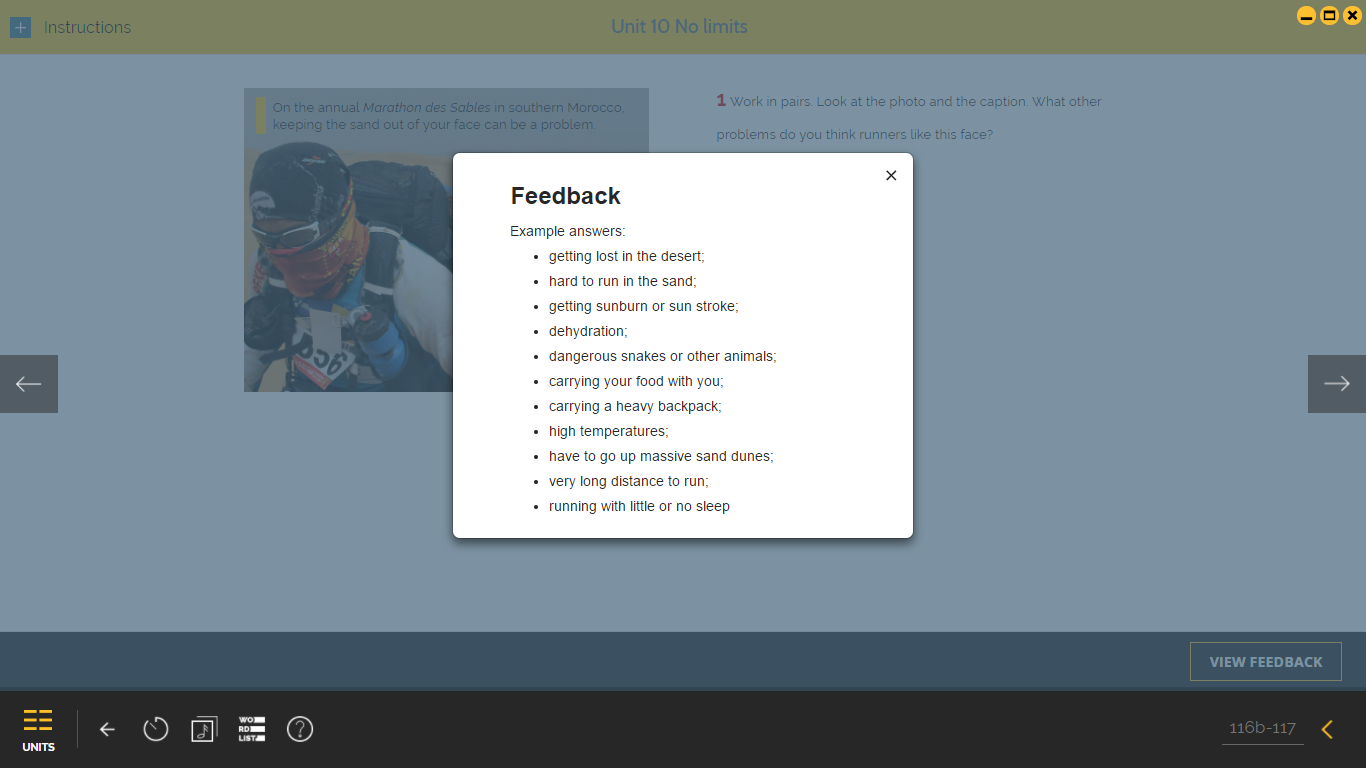 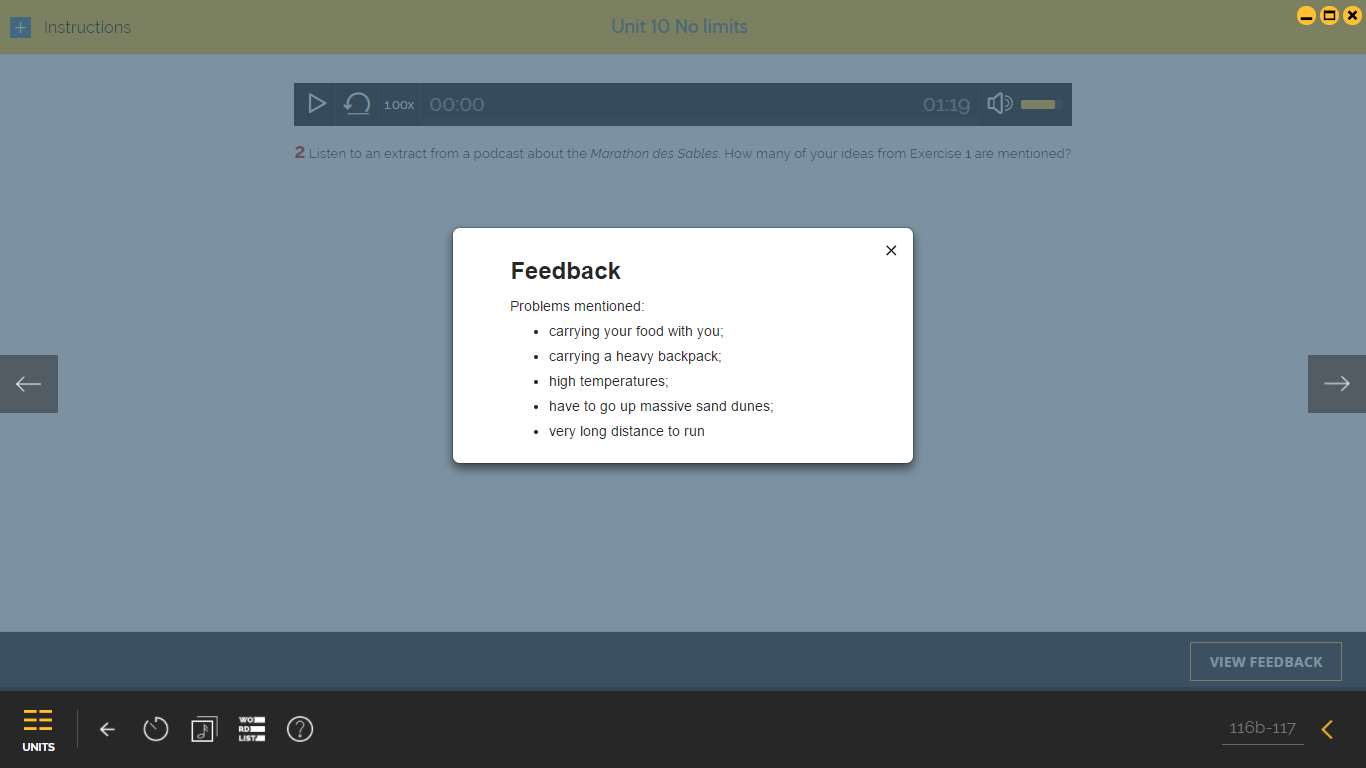 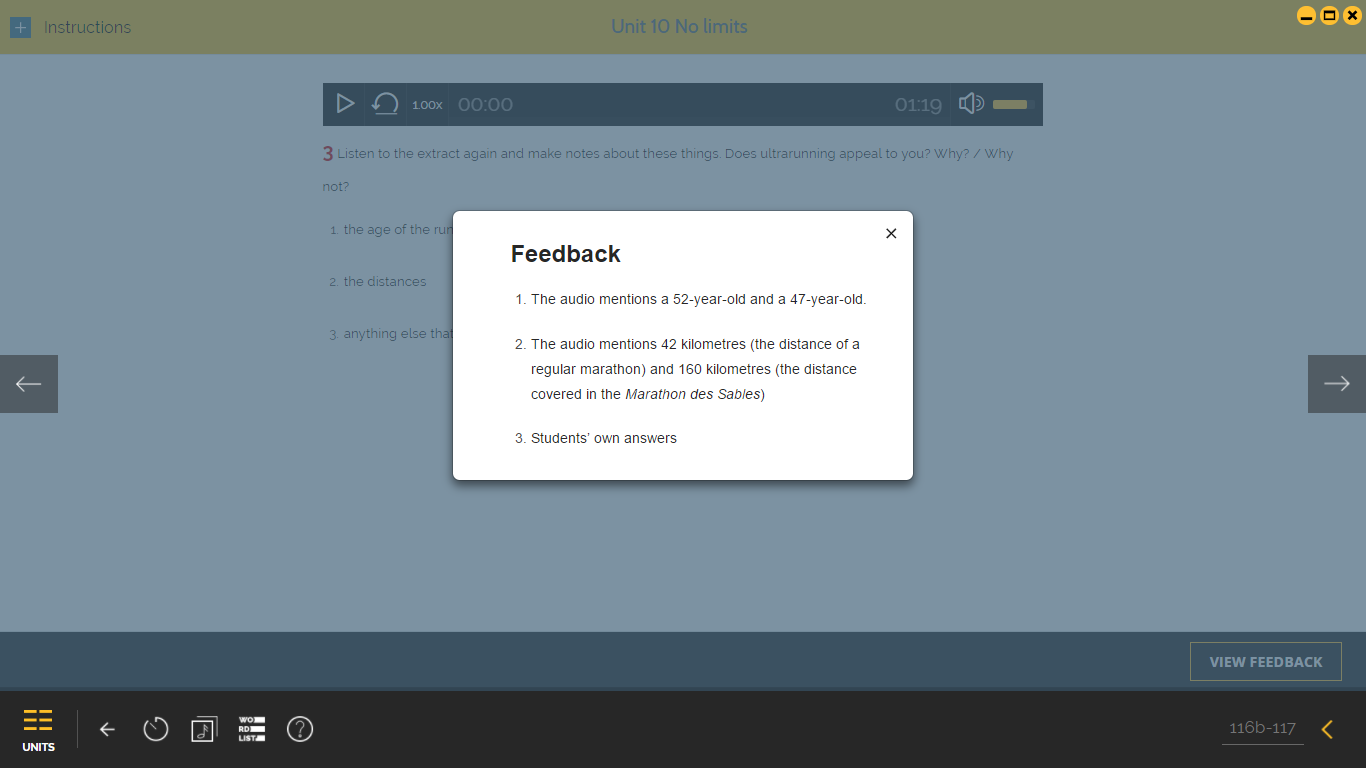 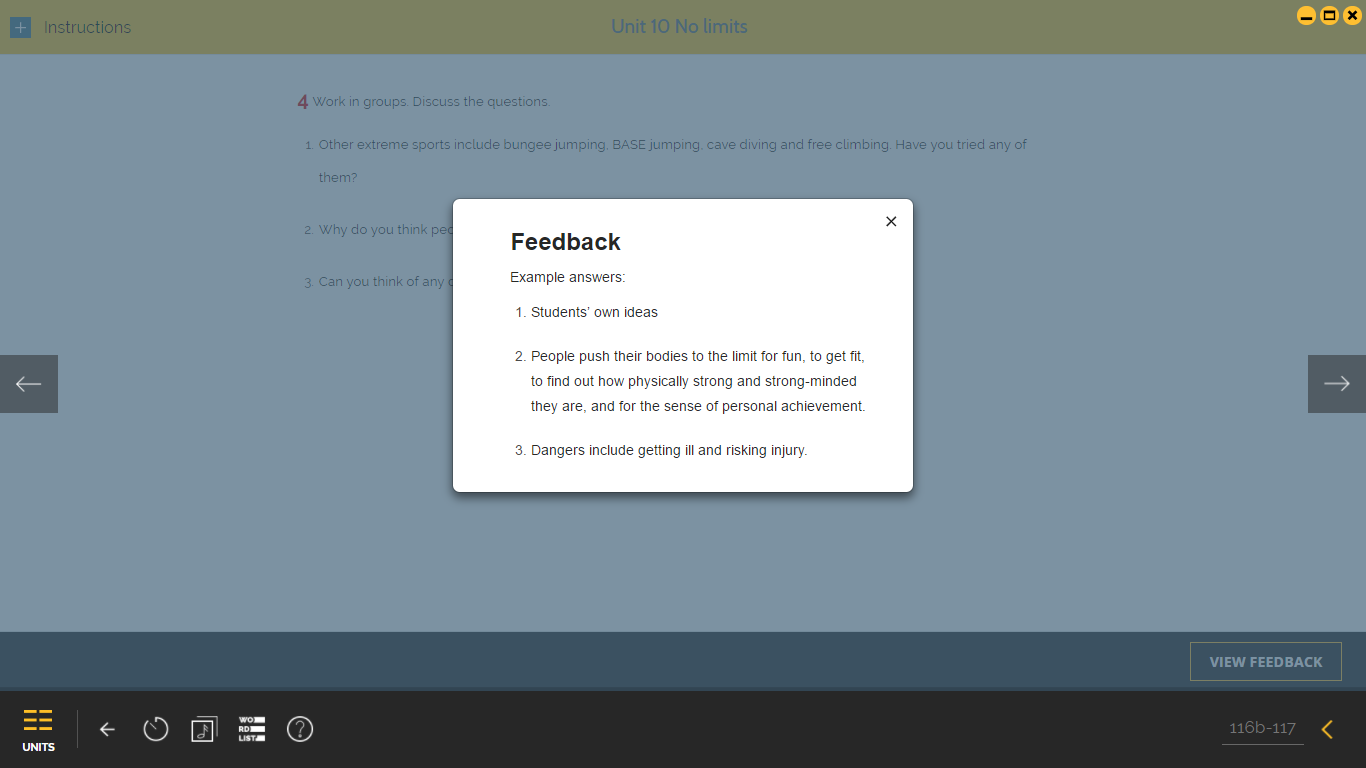 Page 118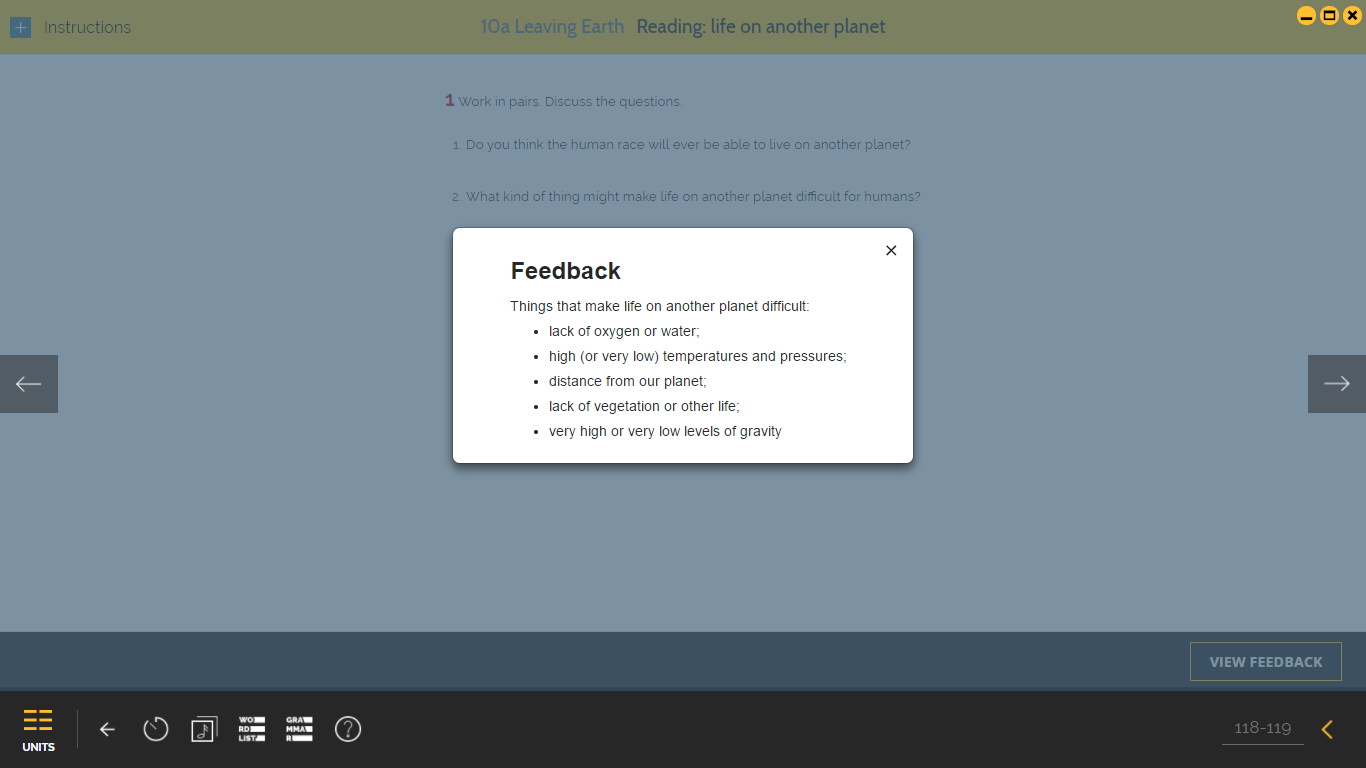 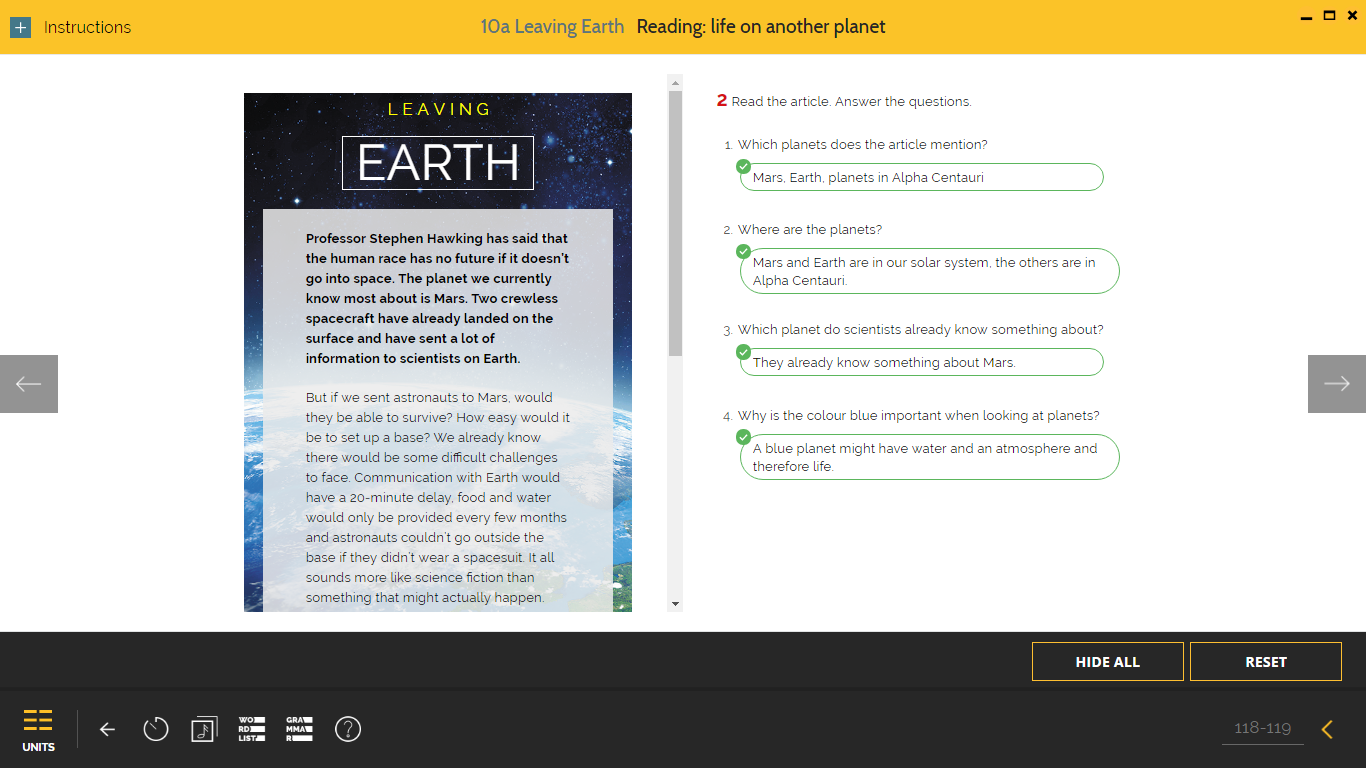 P119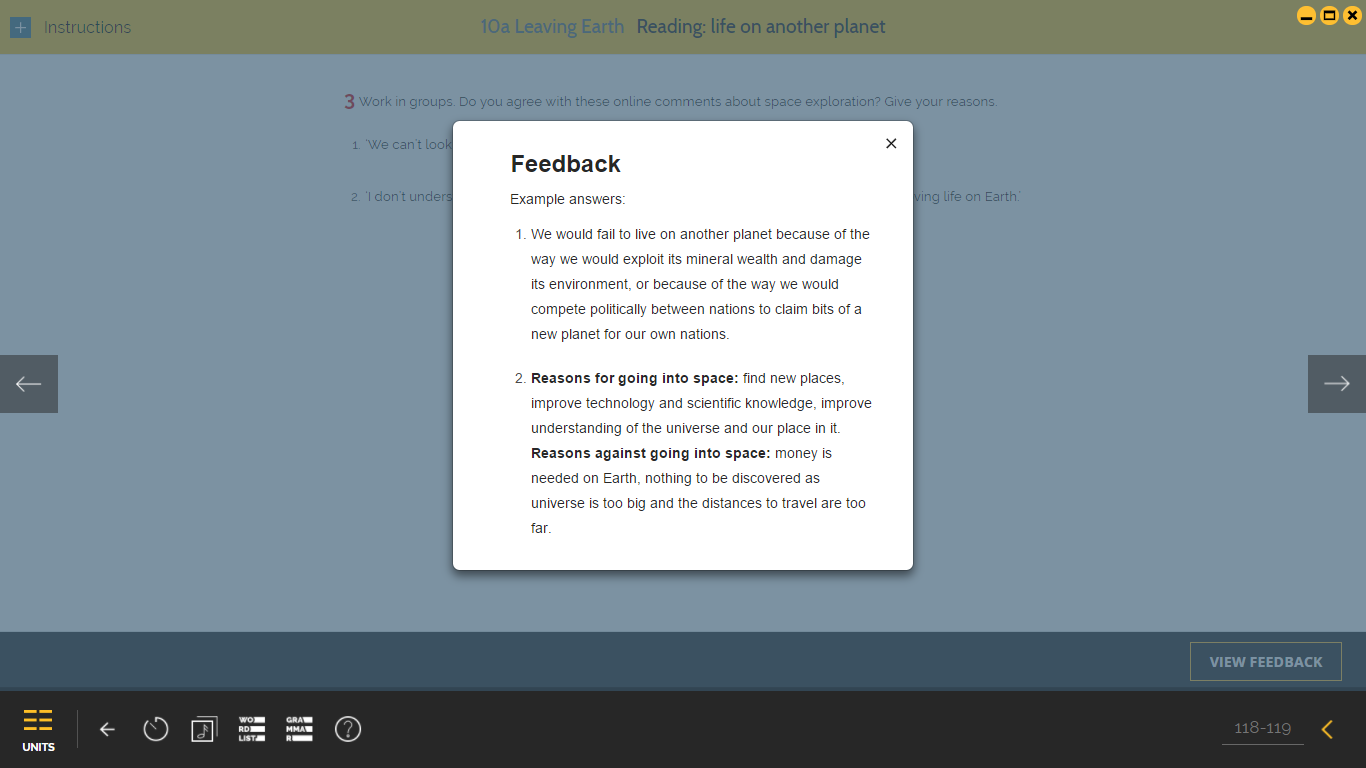 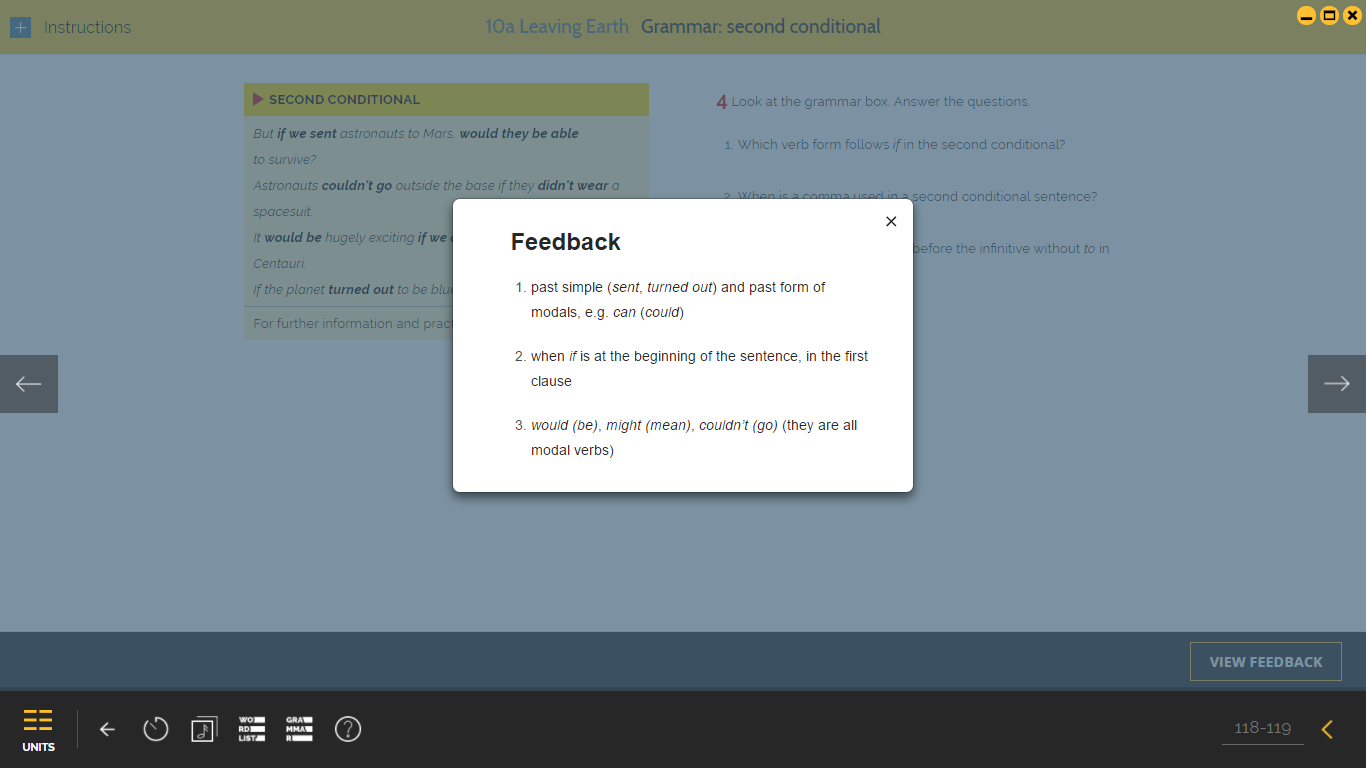 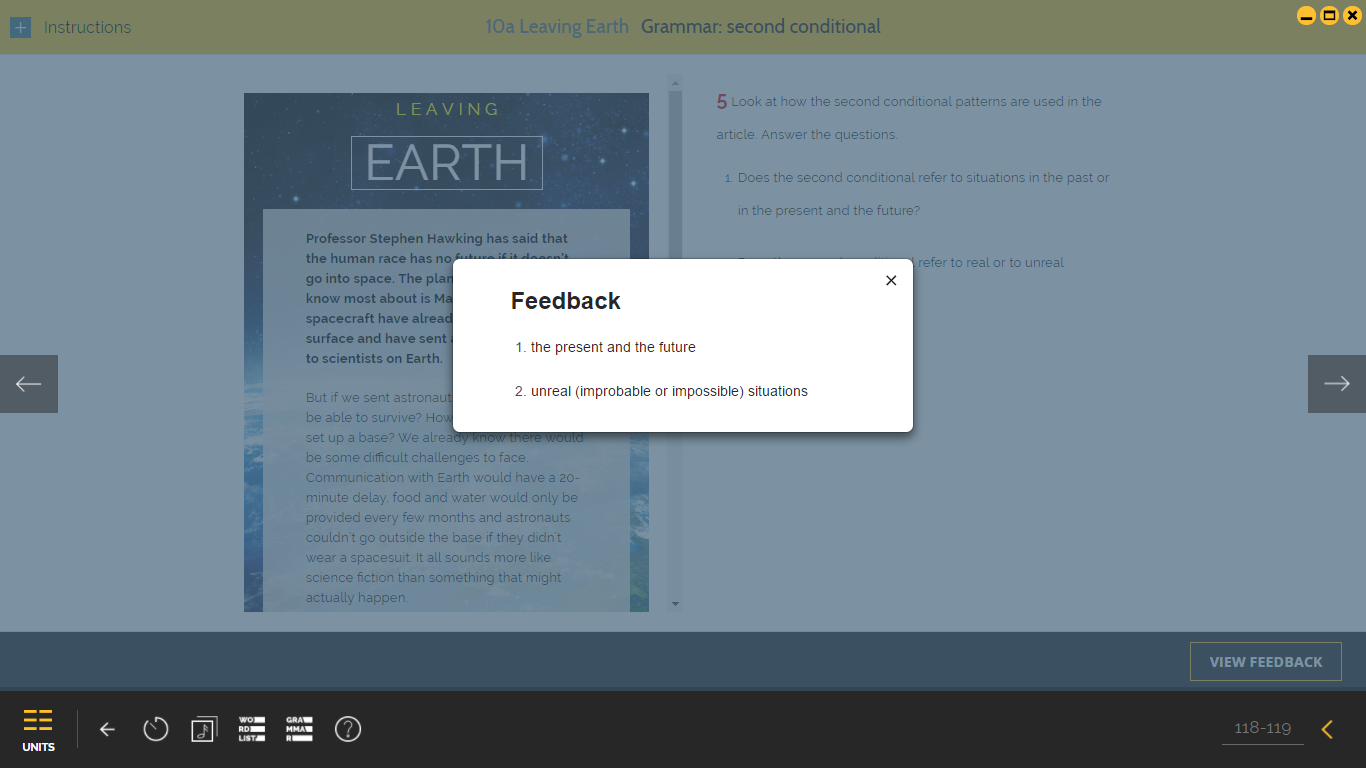 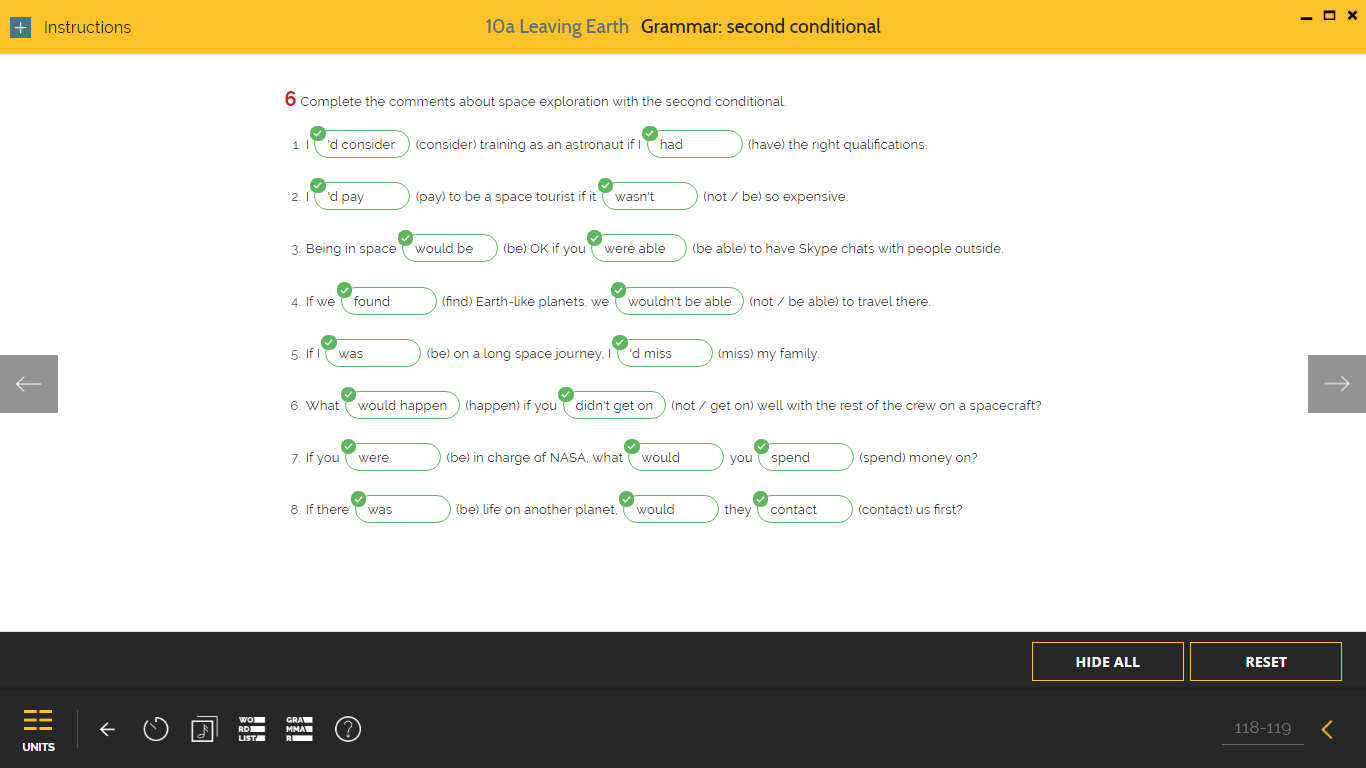 Page 120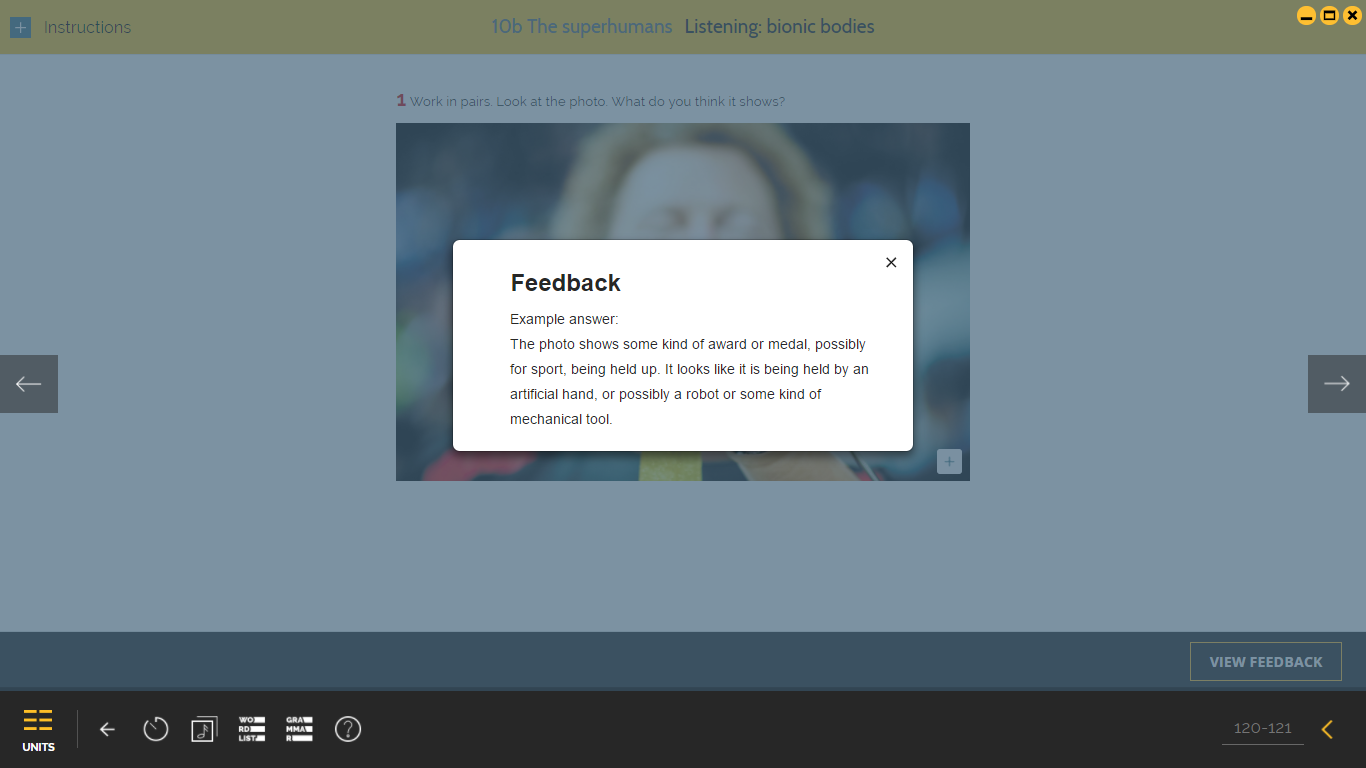 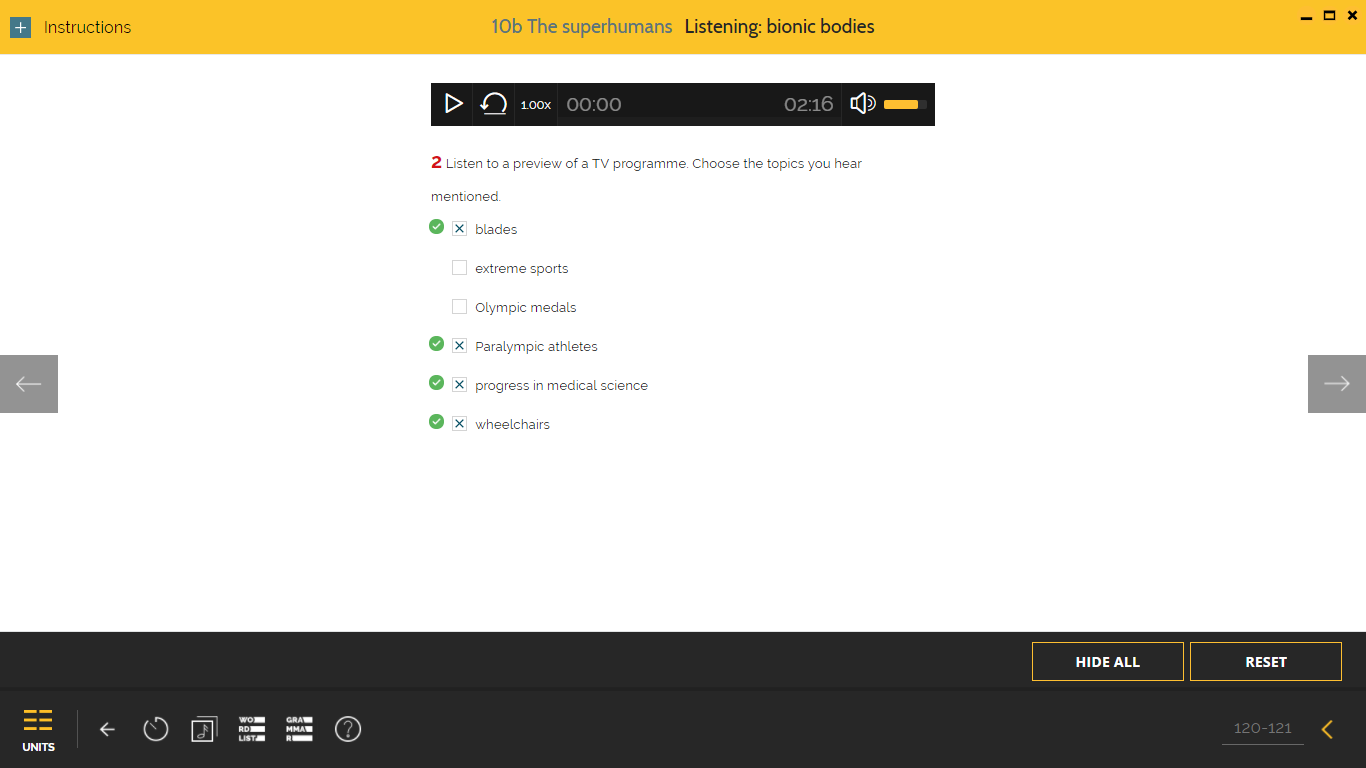 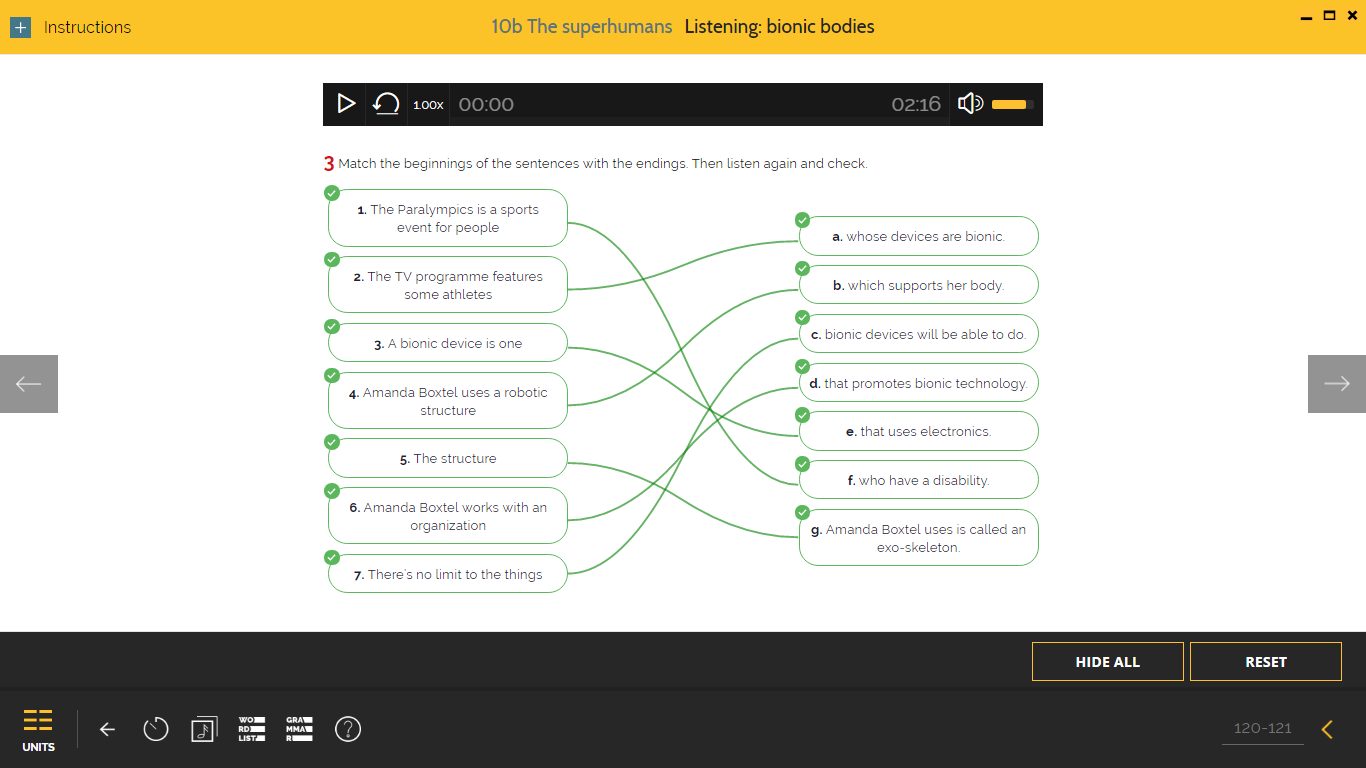 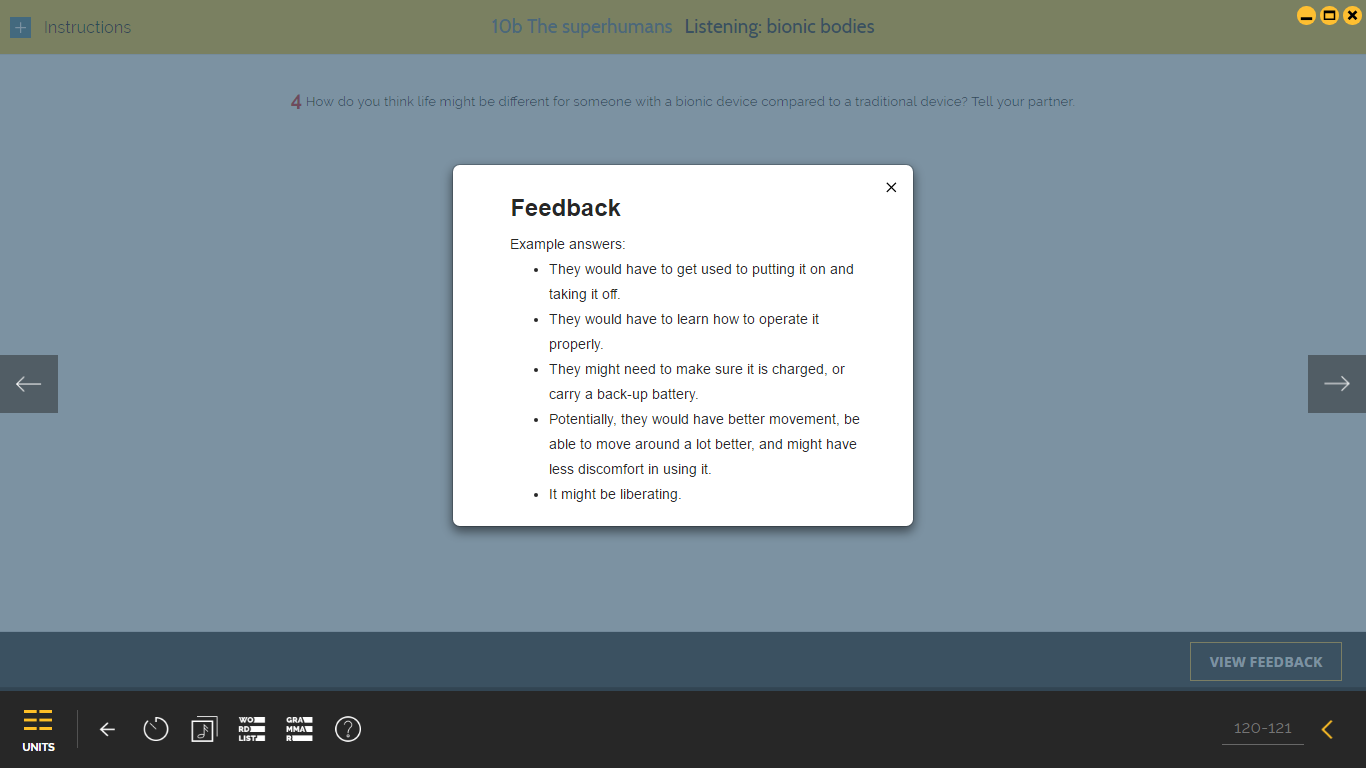 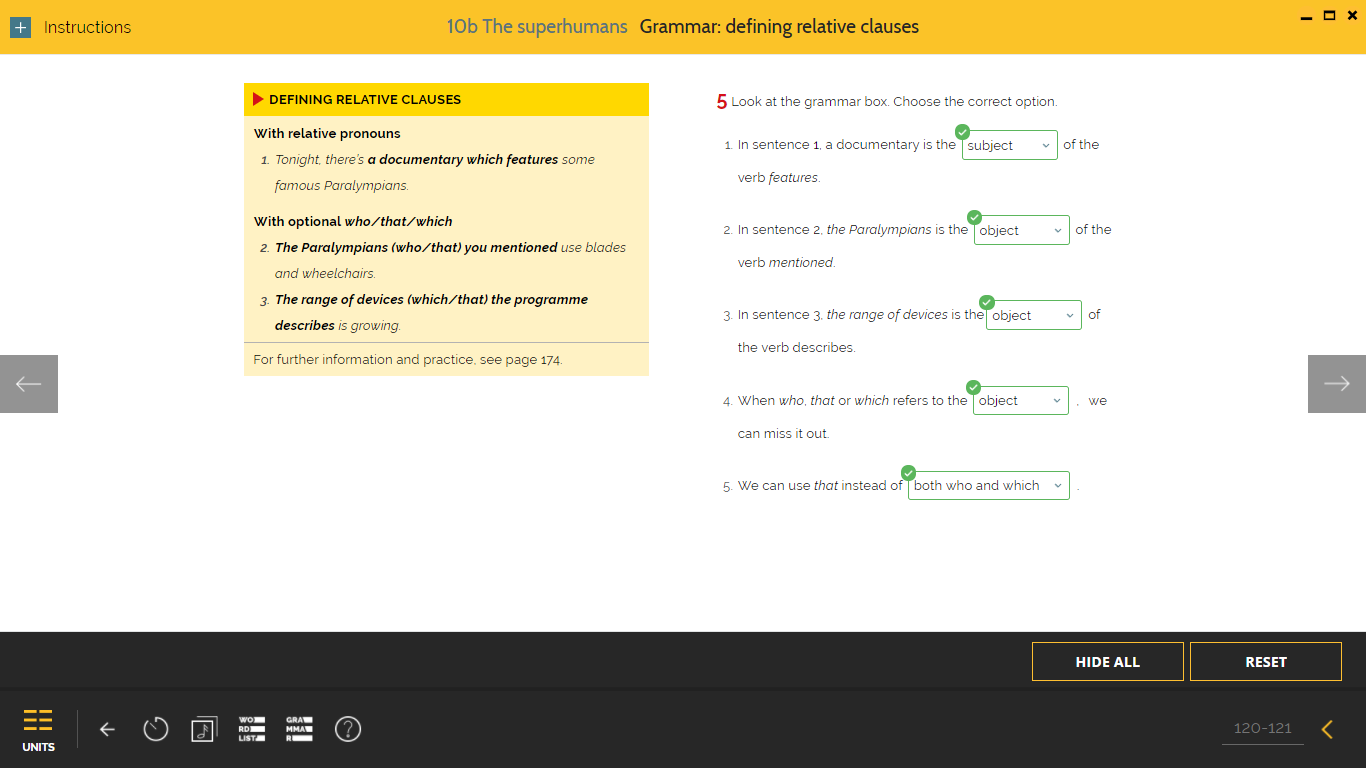 Page 121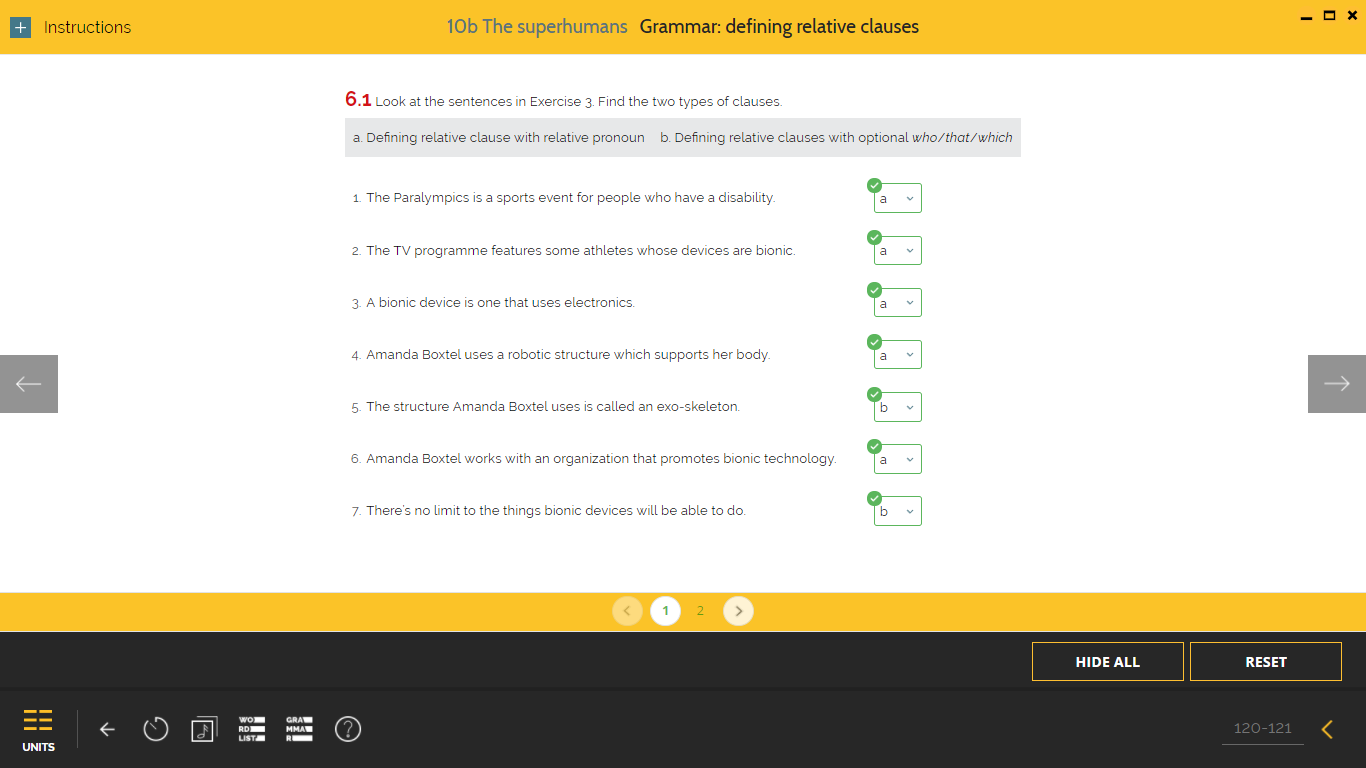 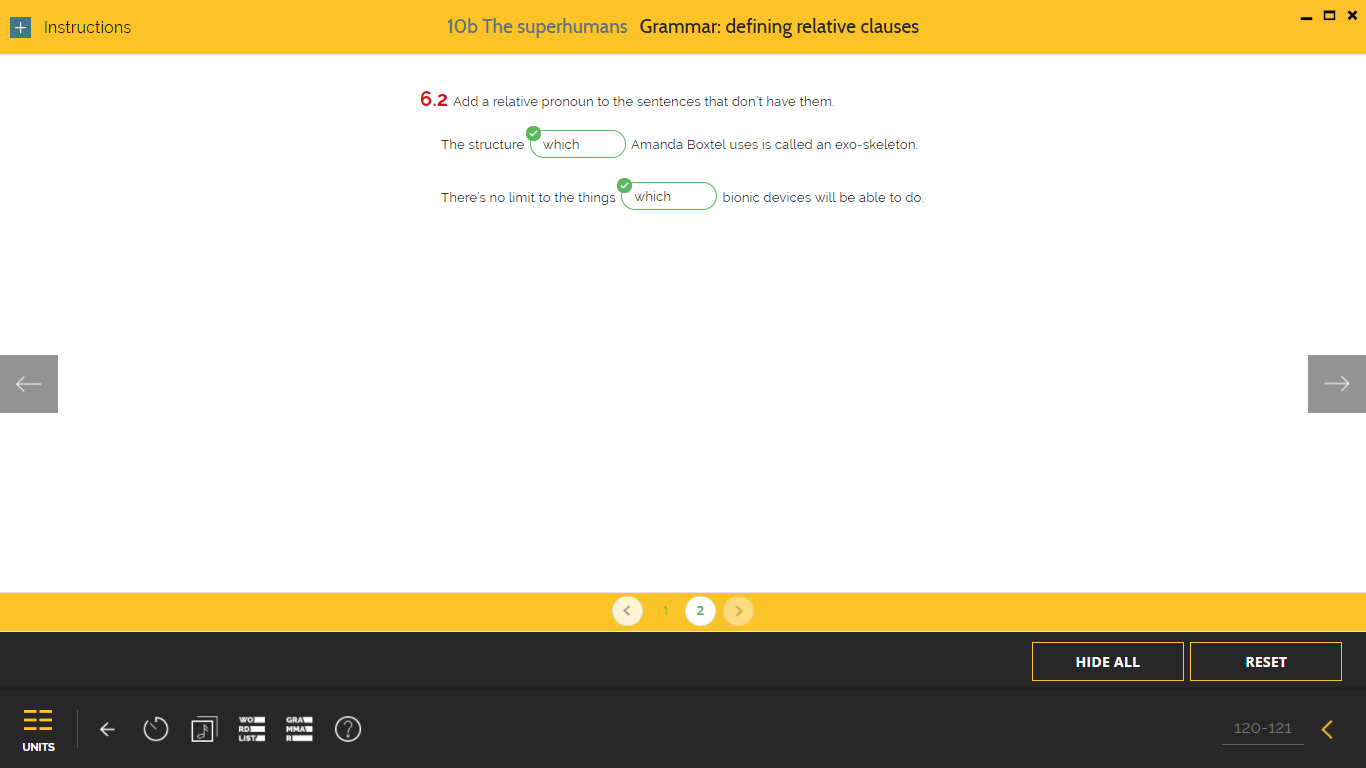 Q7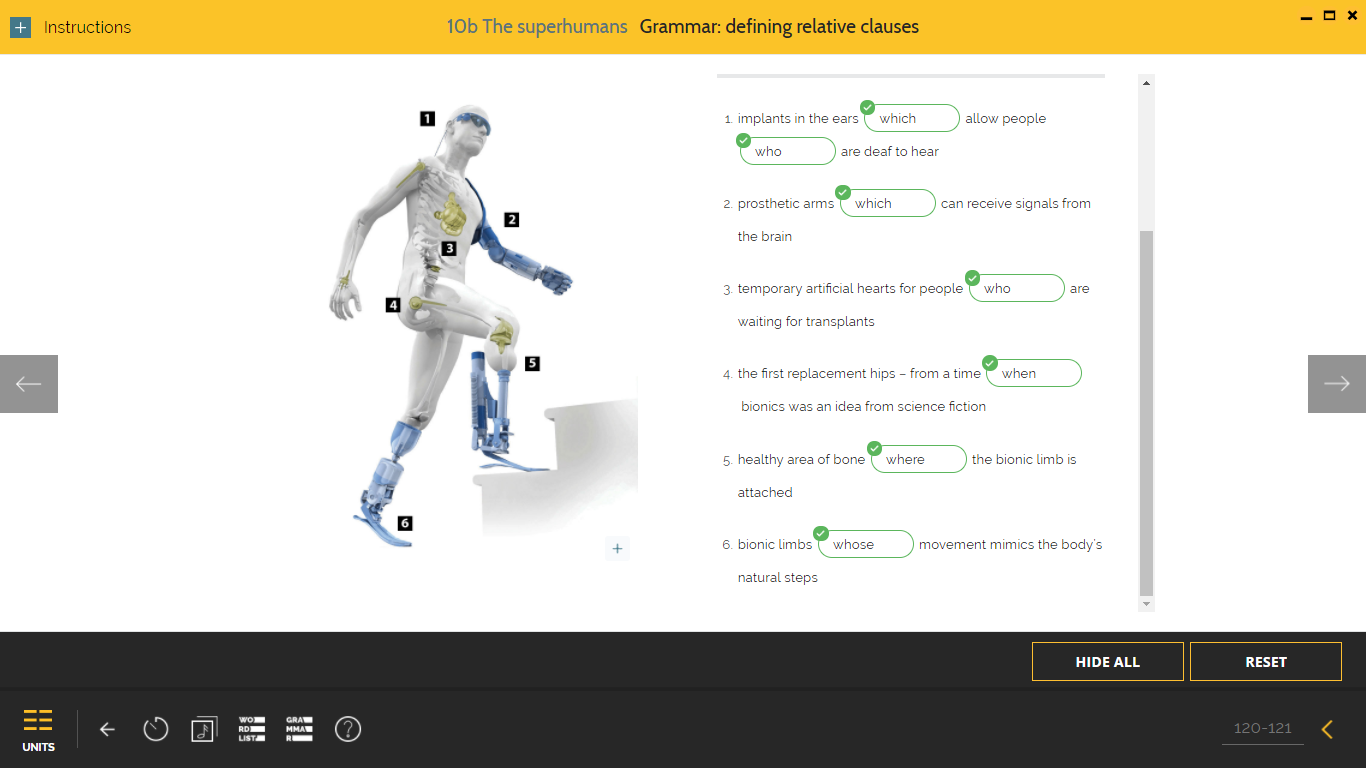 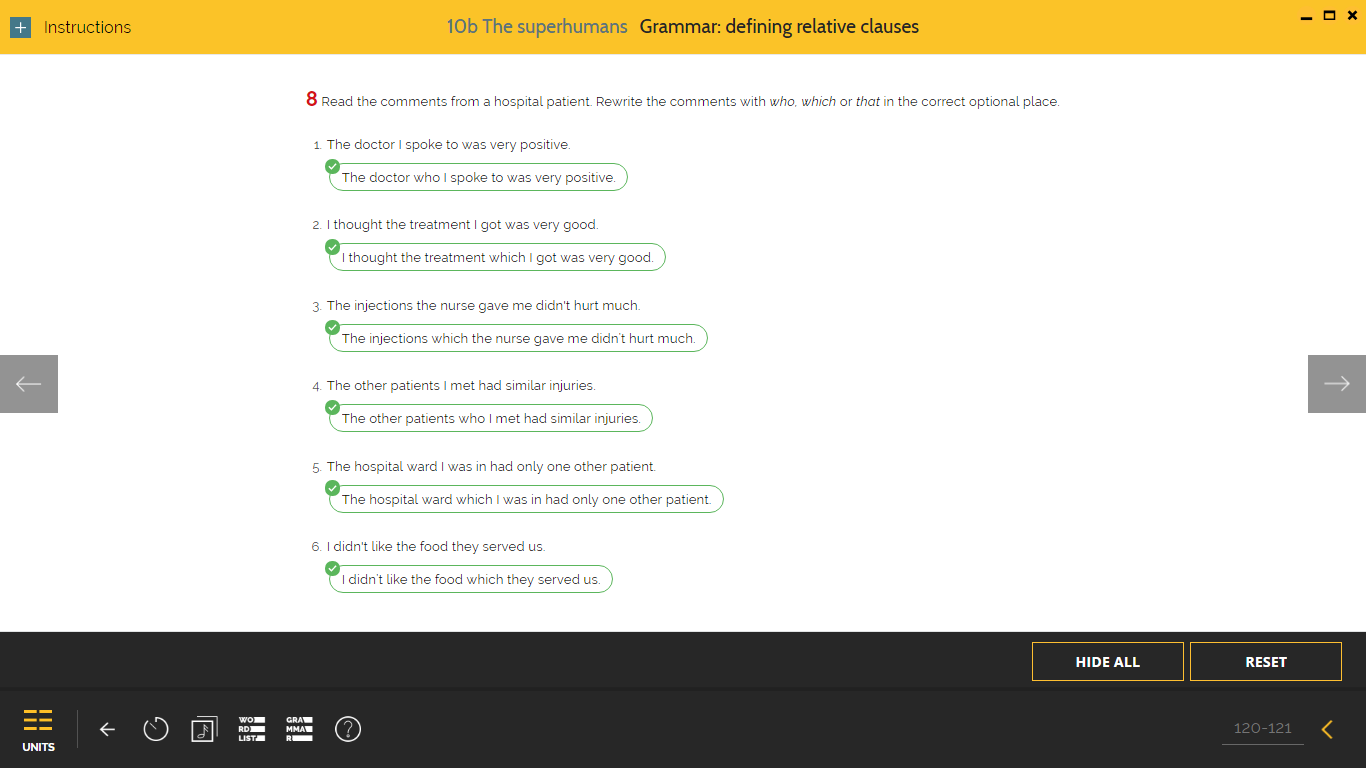 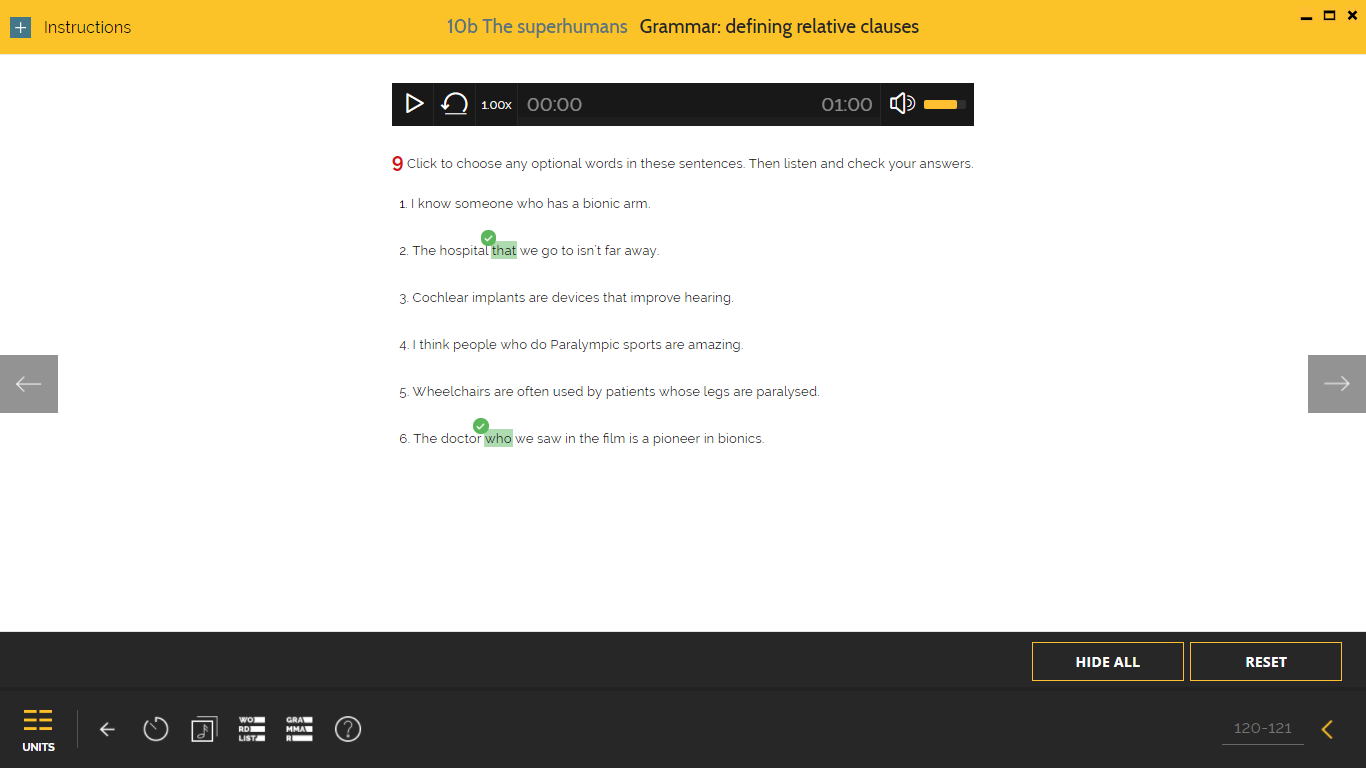 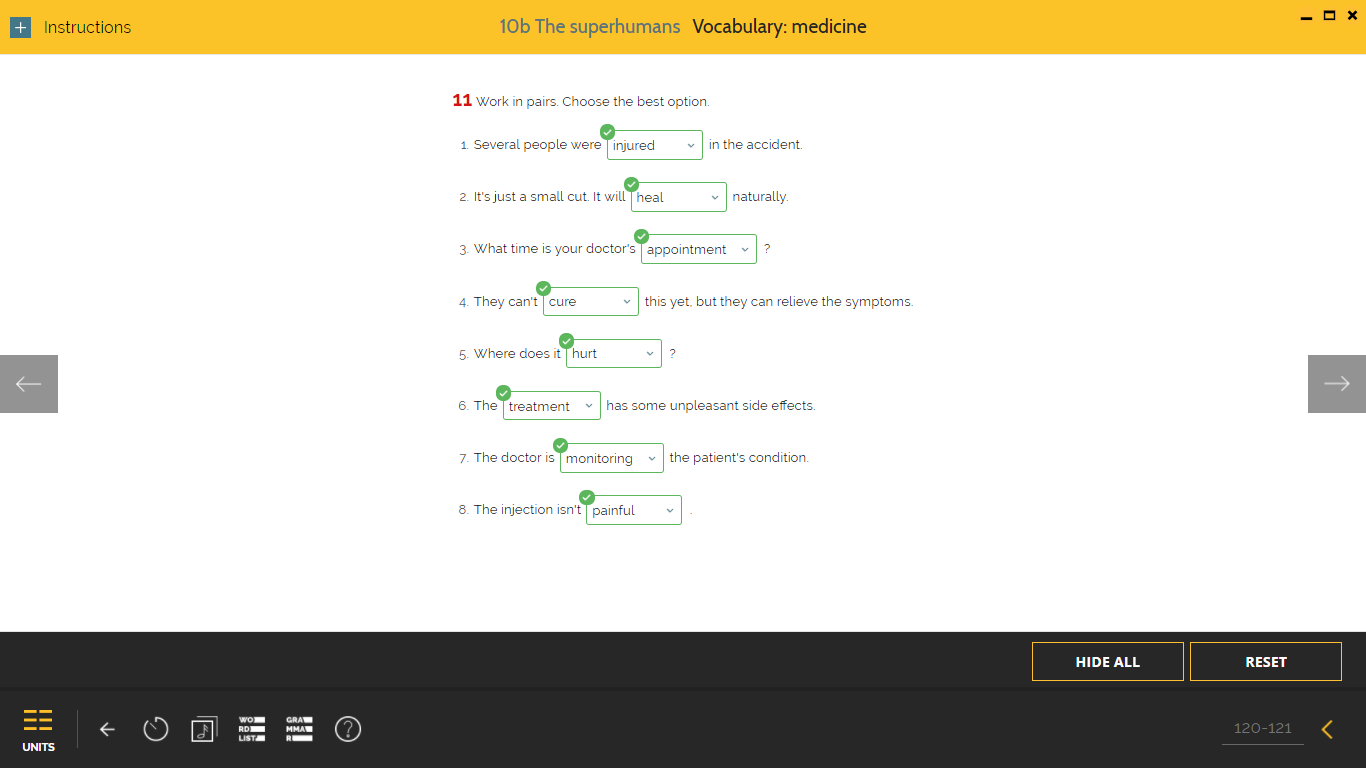 Q12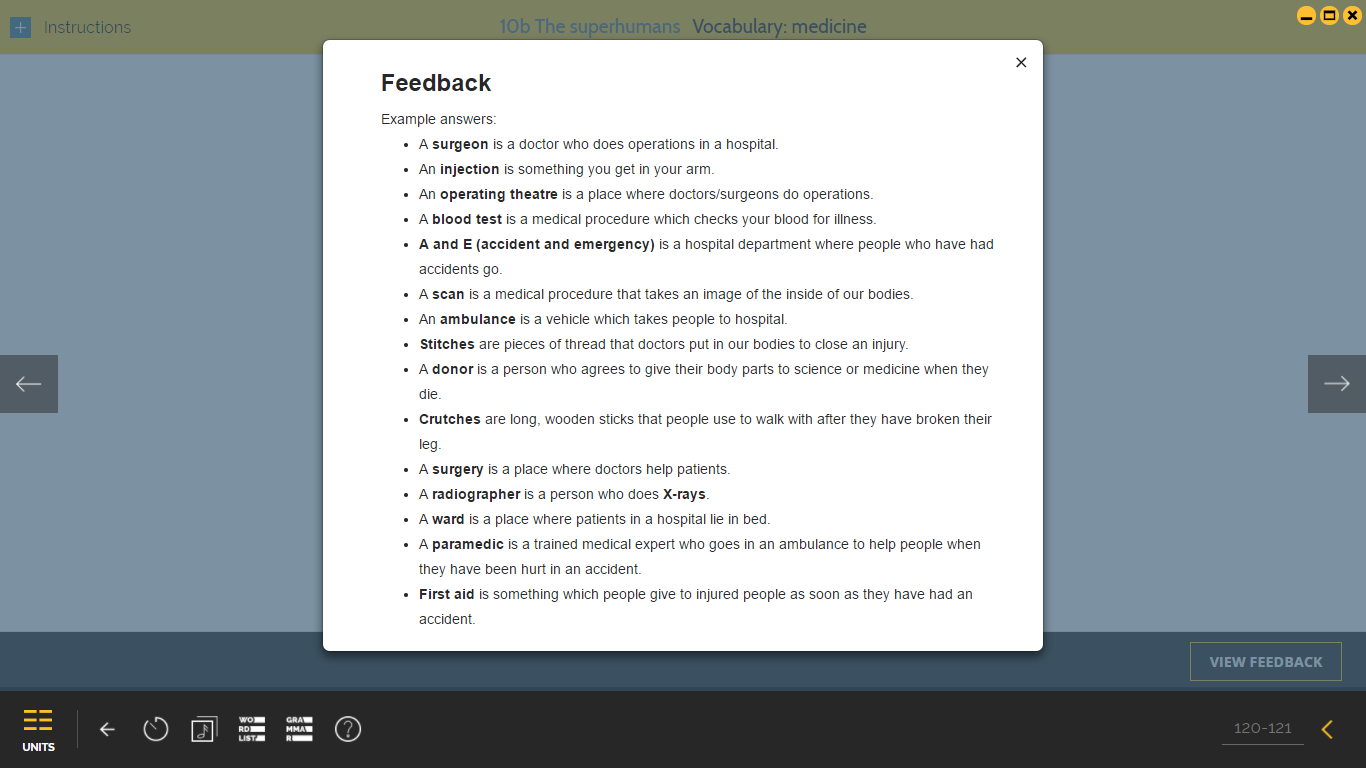 Page 122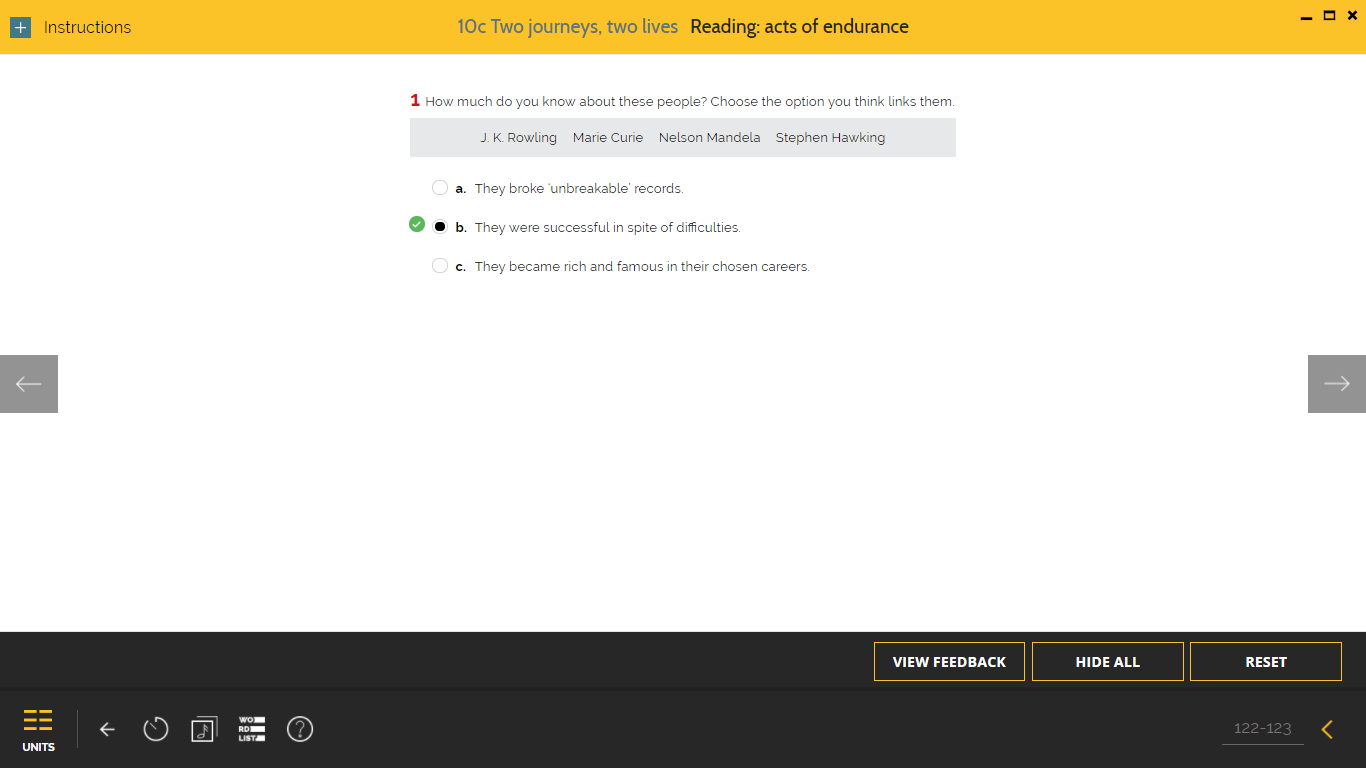 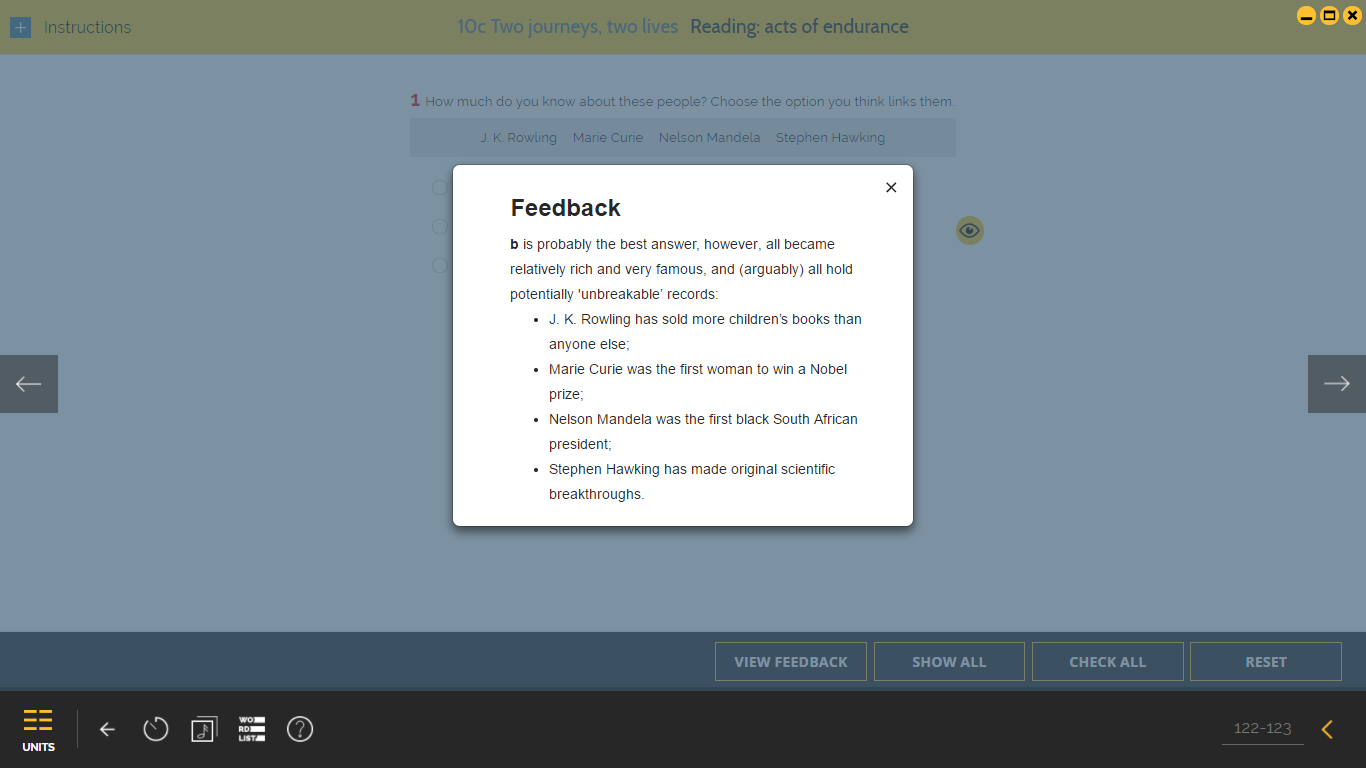 Q2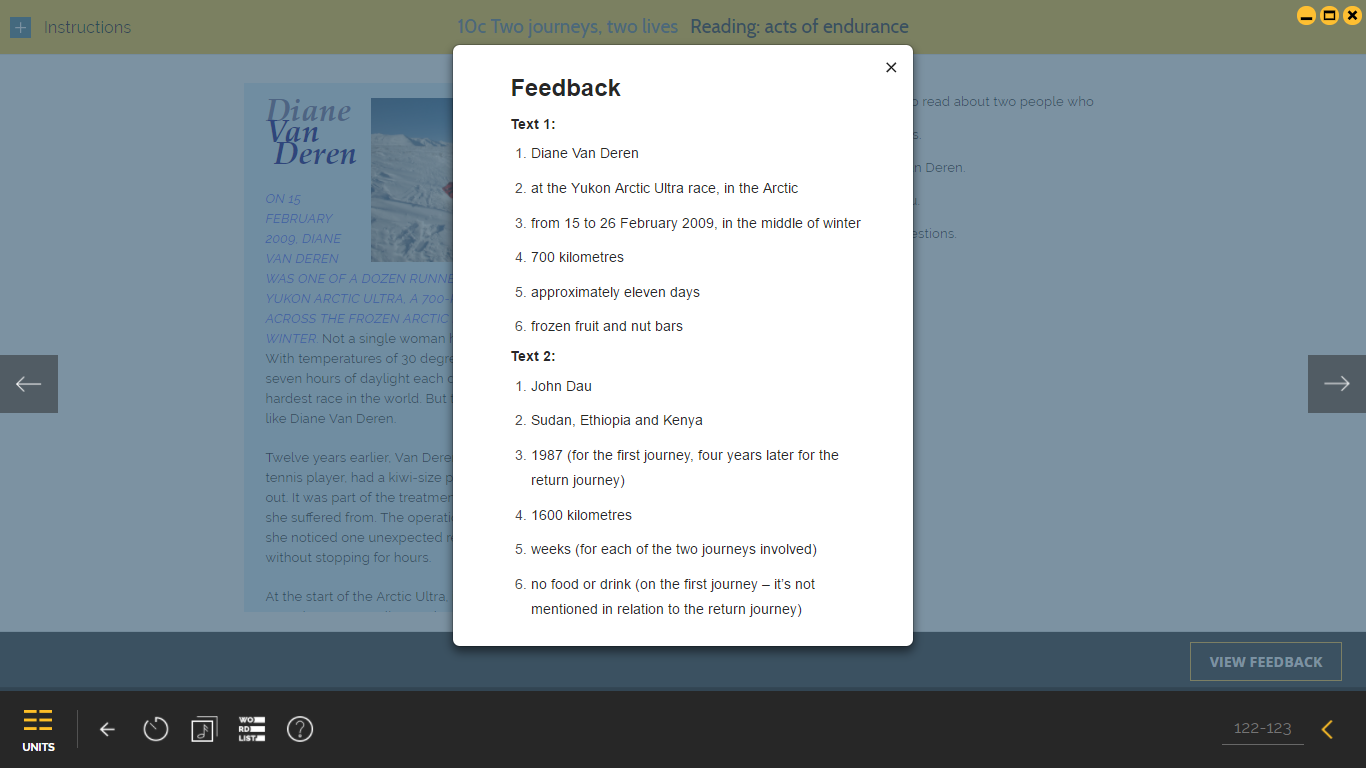 Q5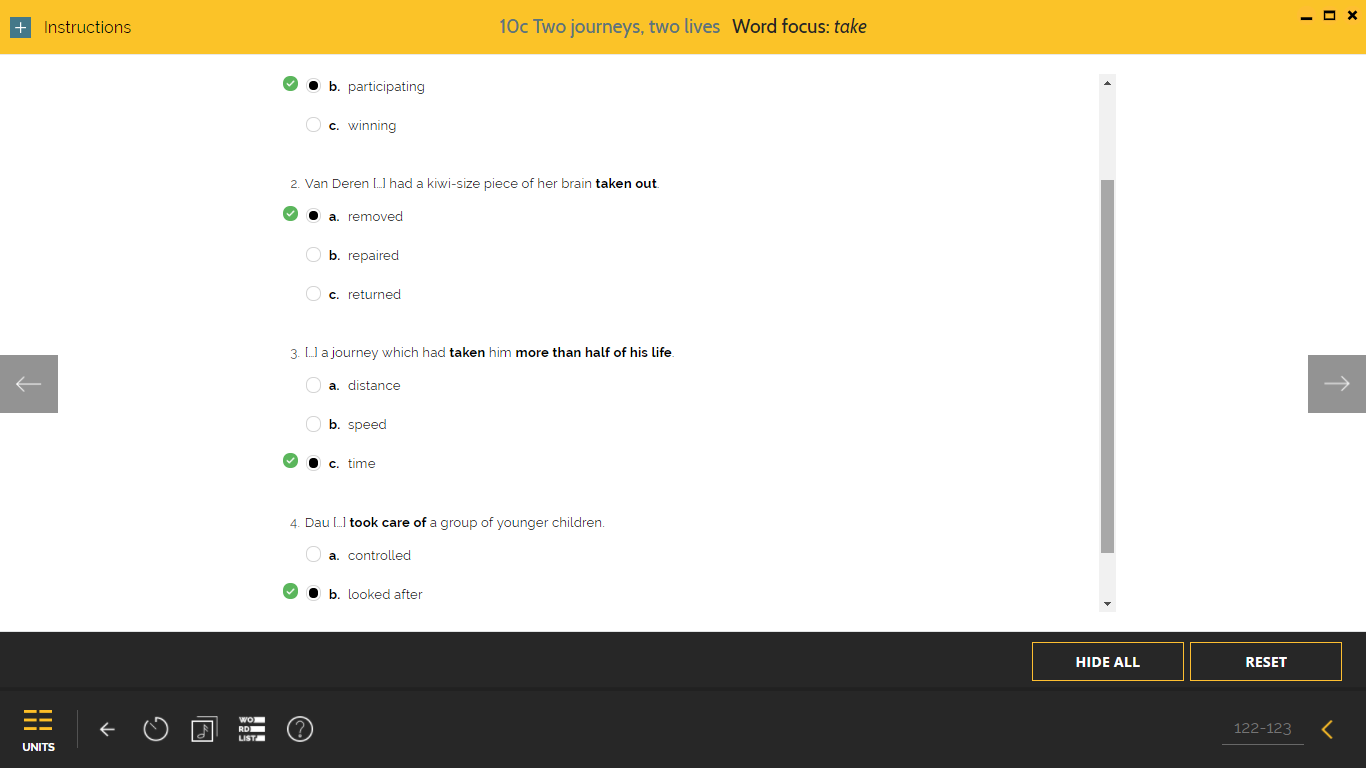 Q6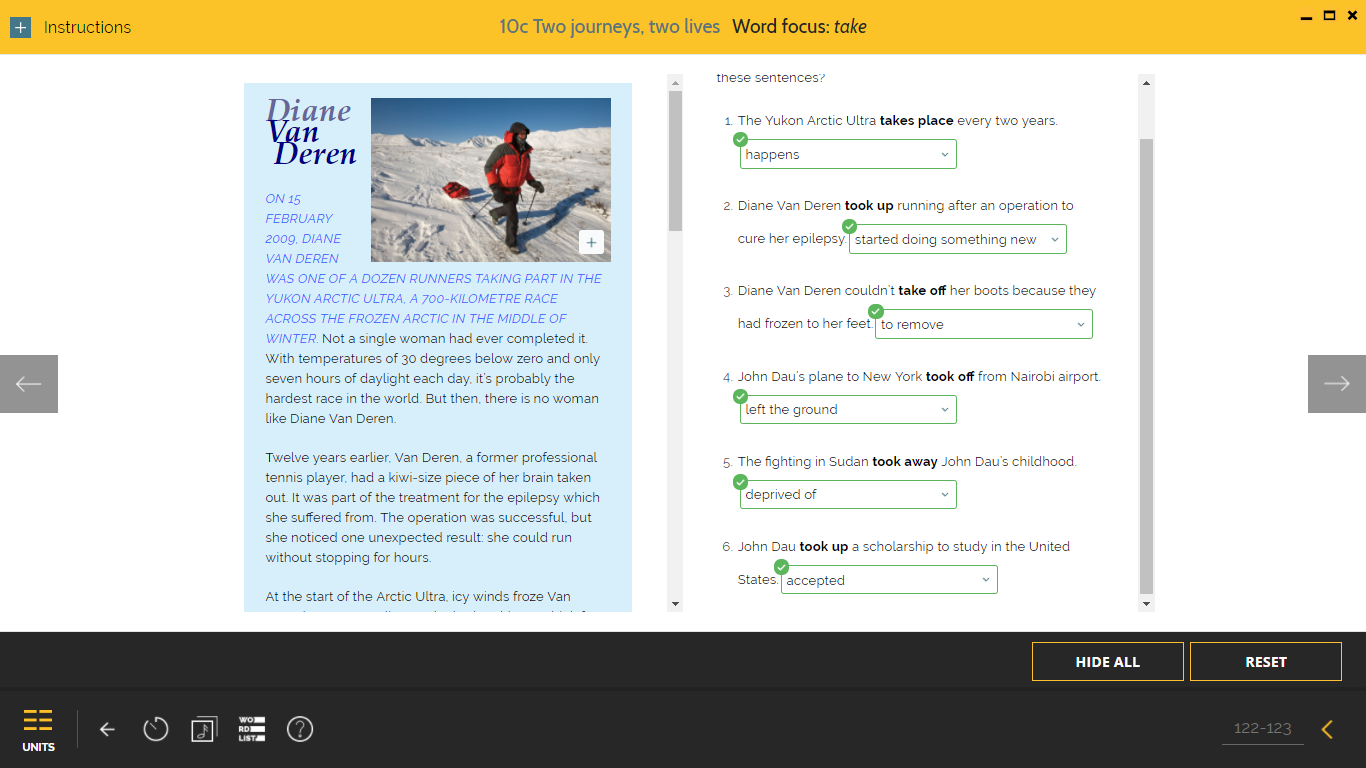 Q7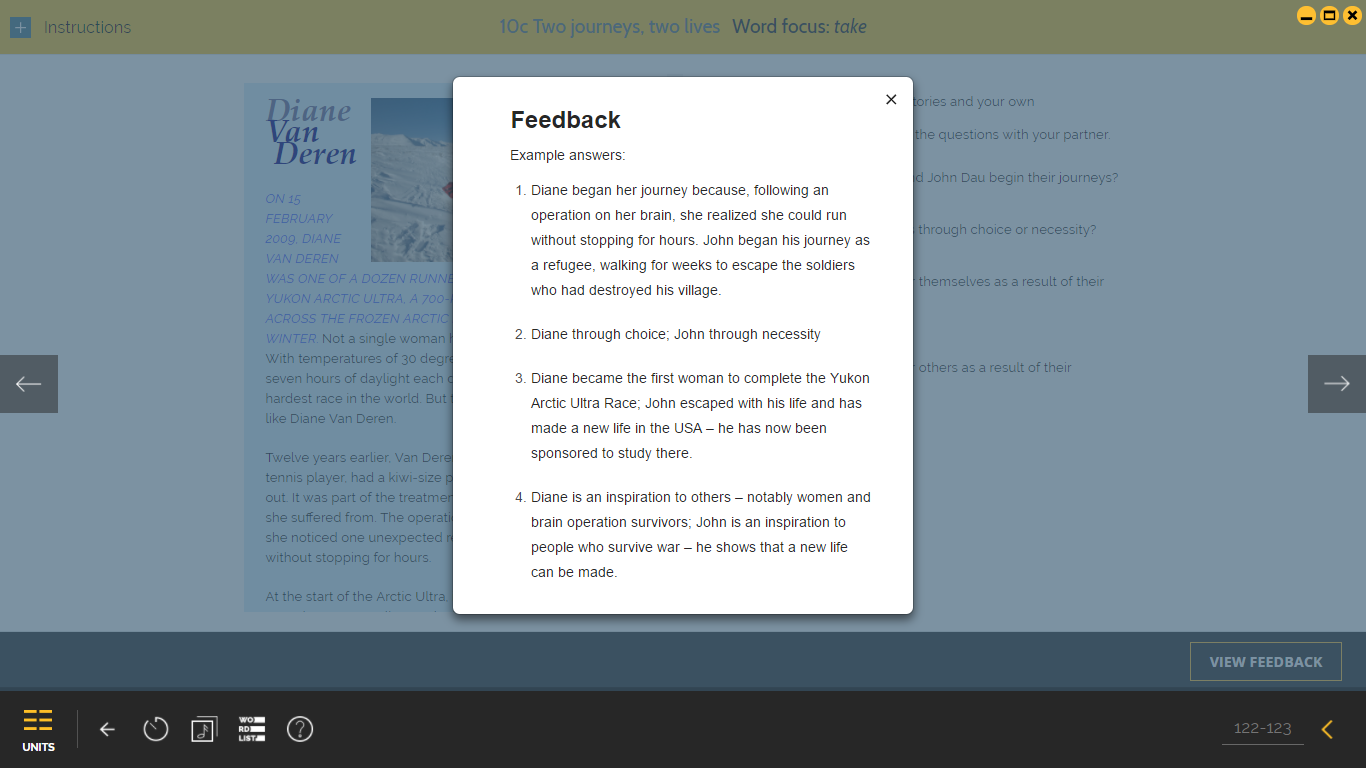 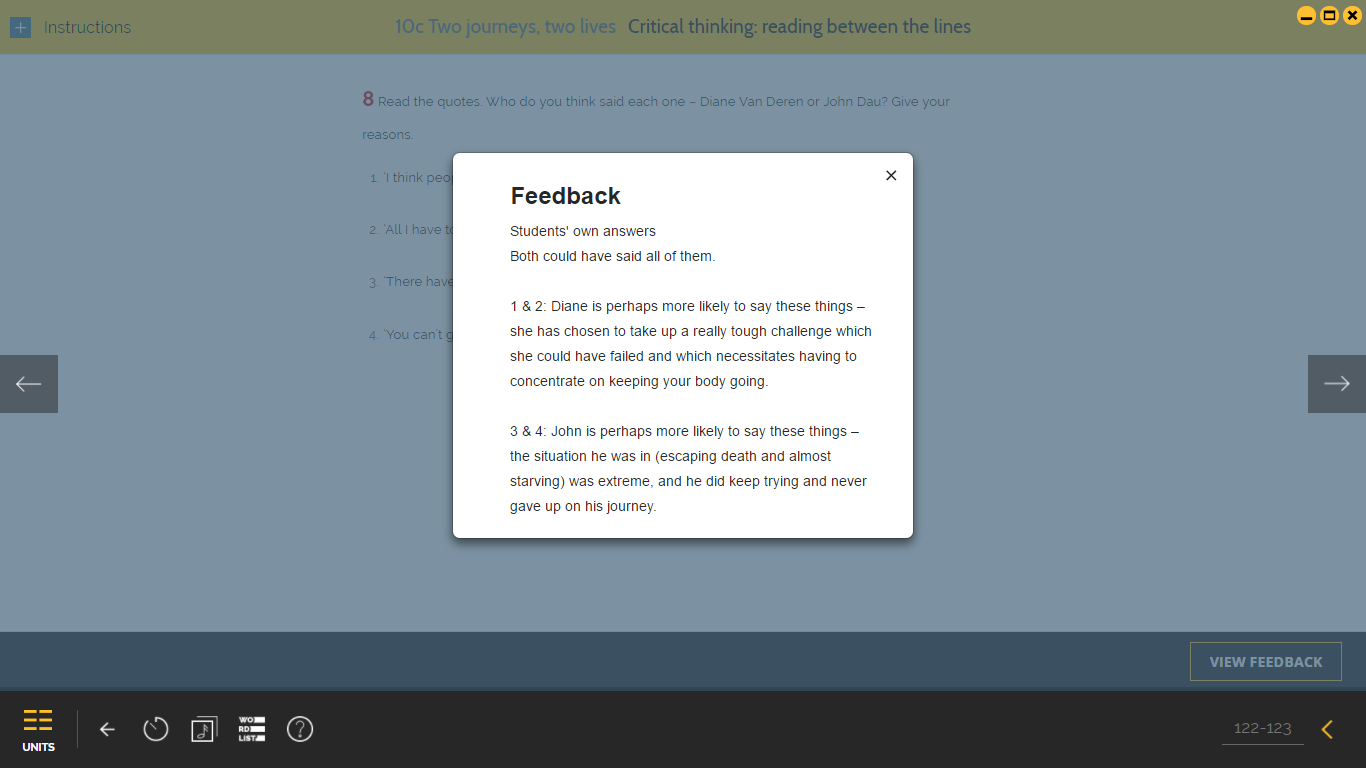 Page 124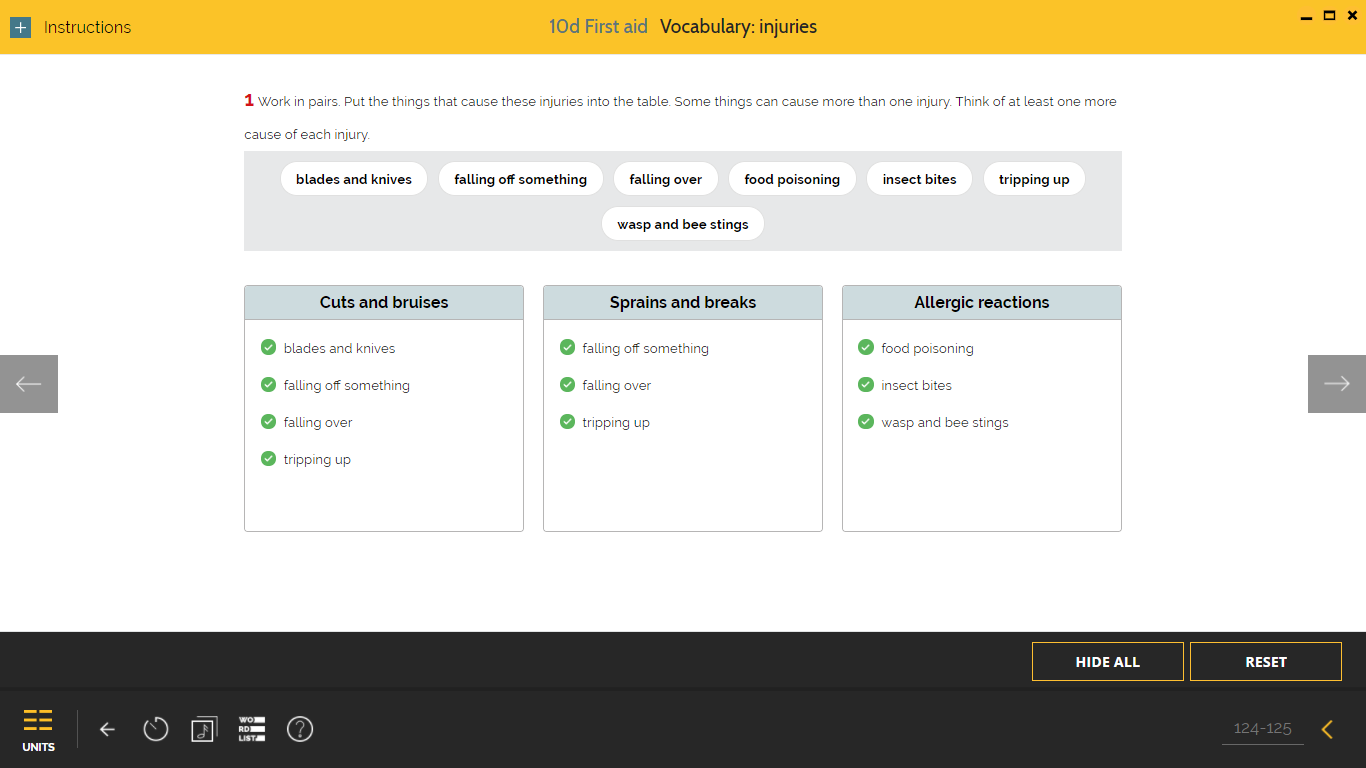 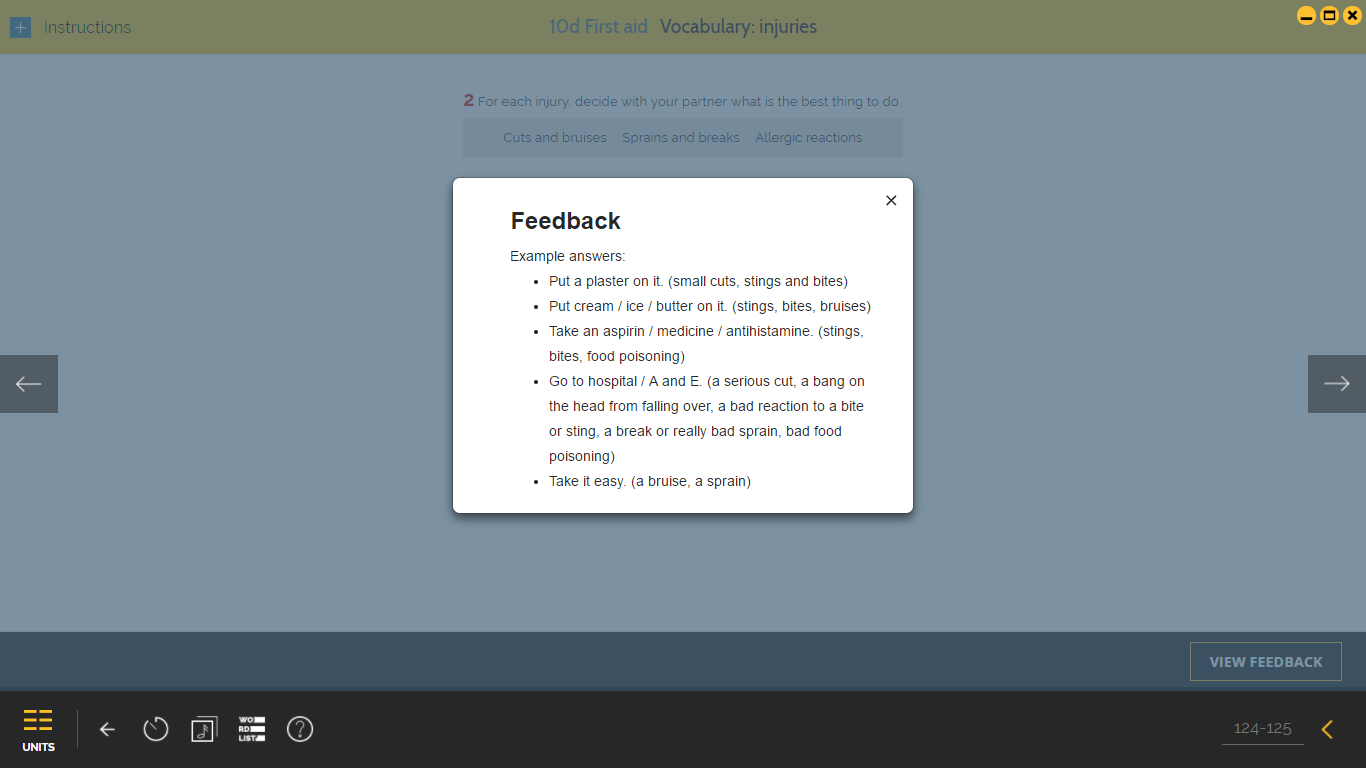 Q3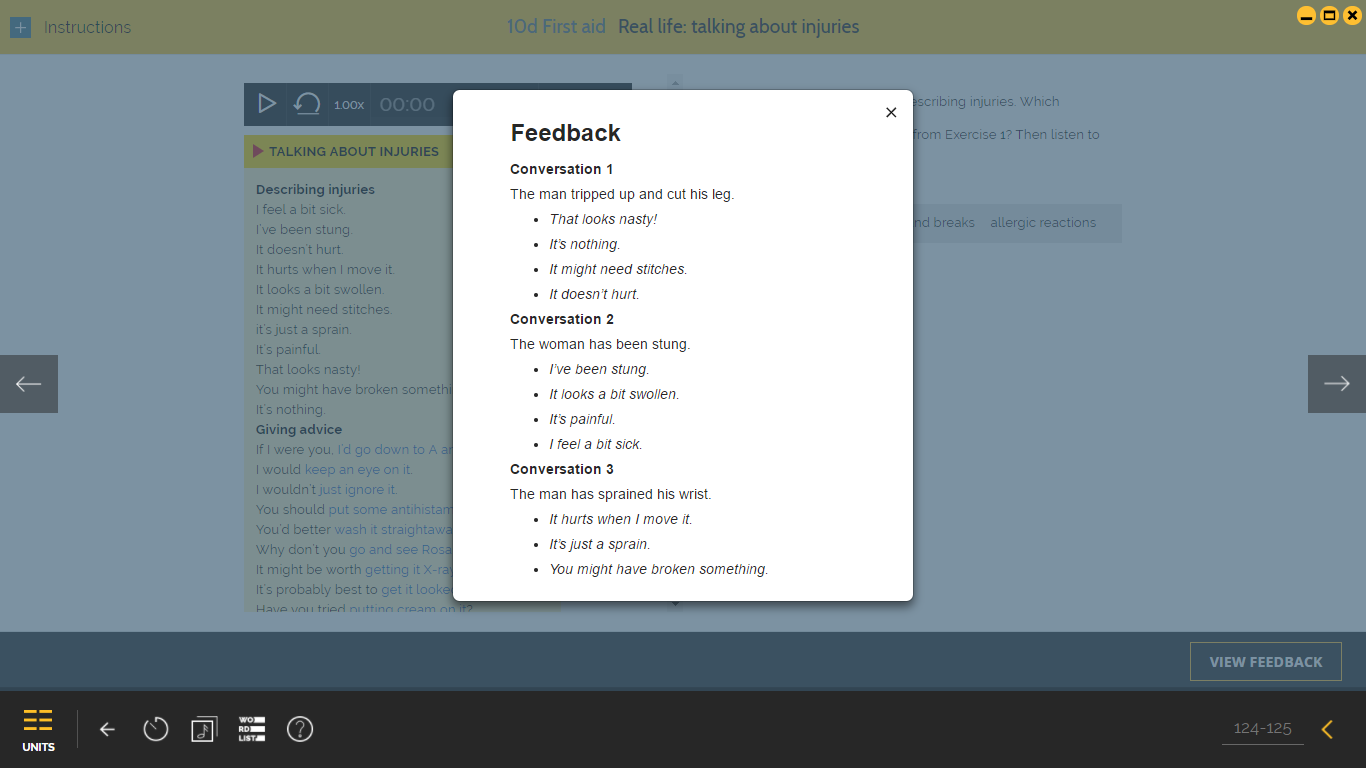 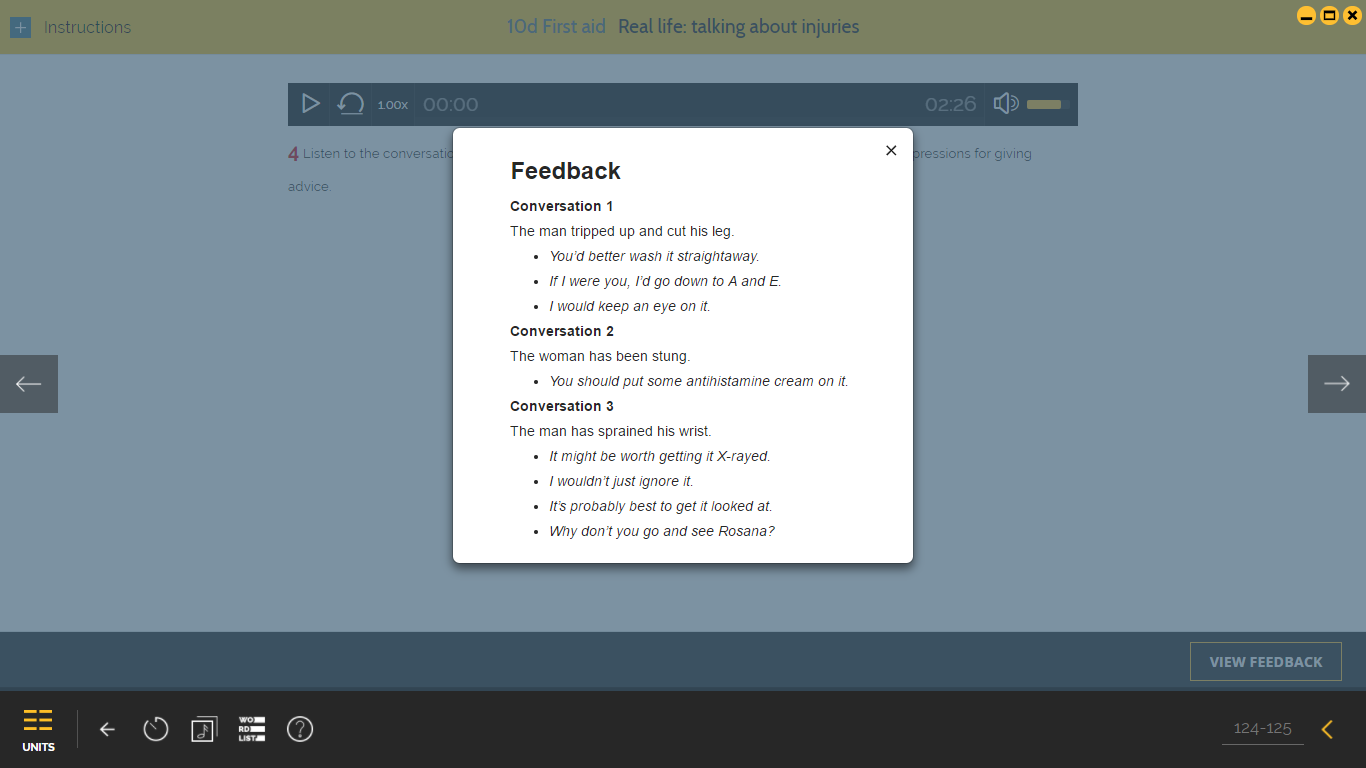 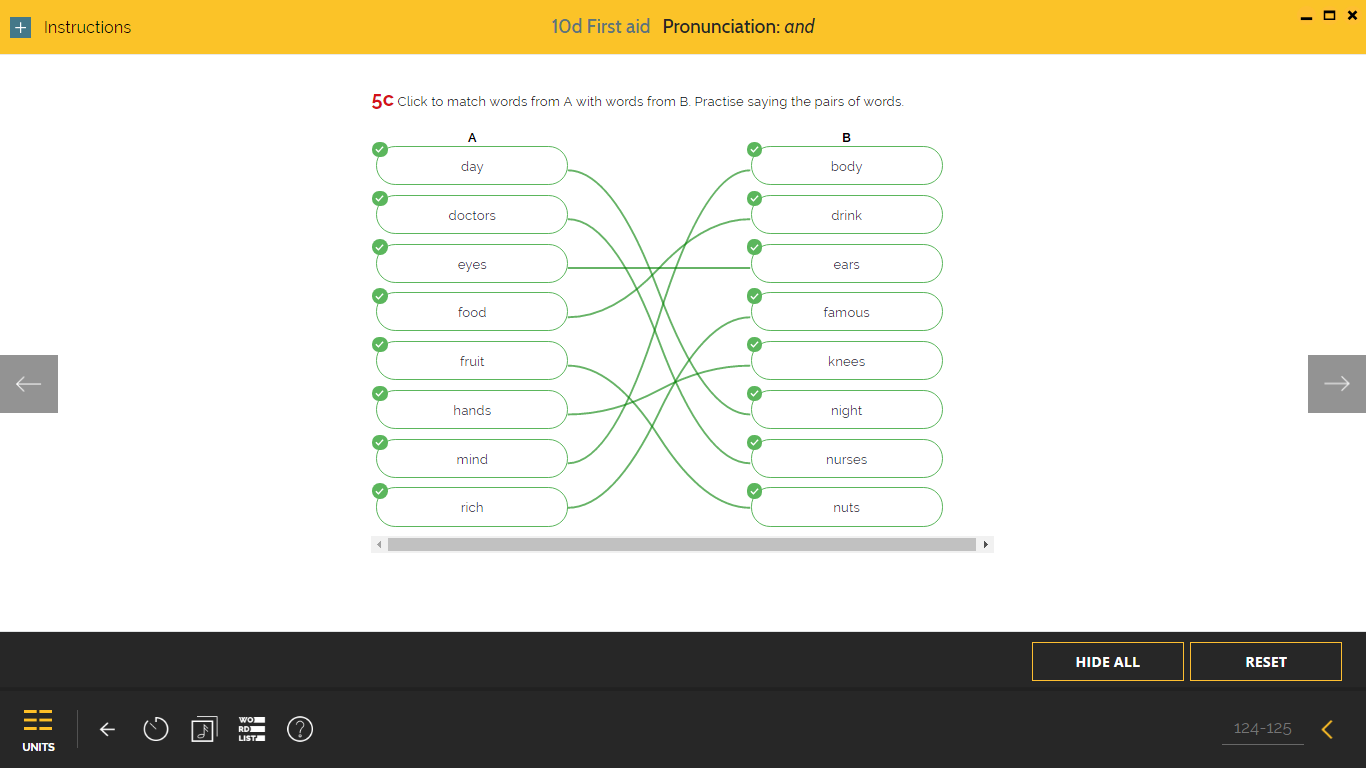 Page 125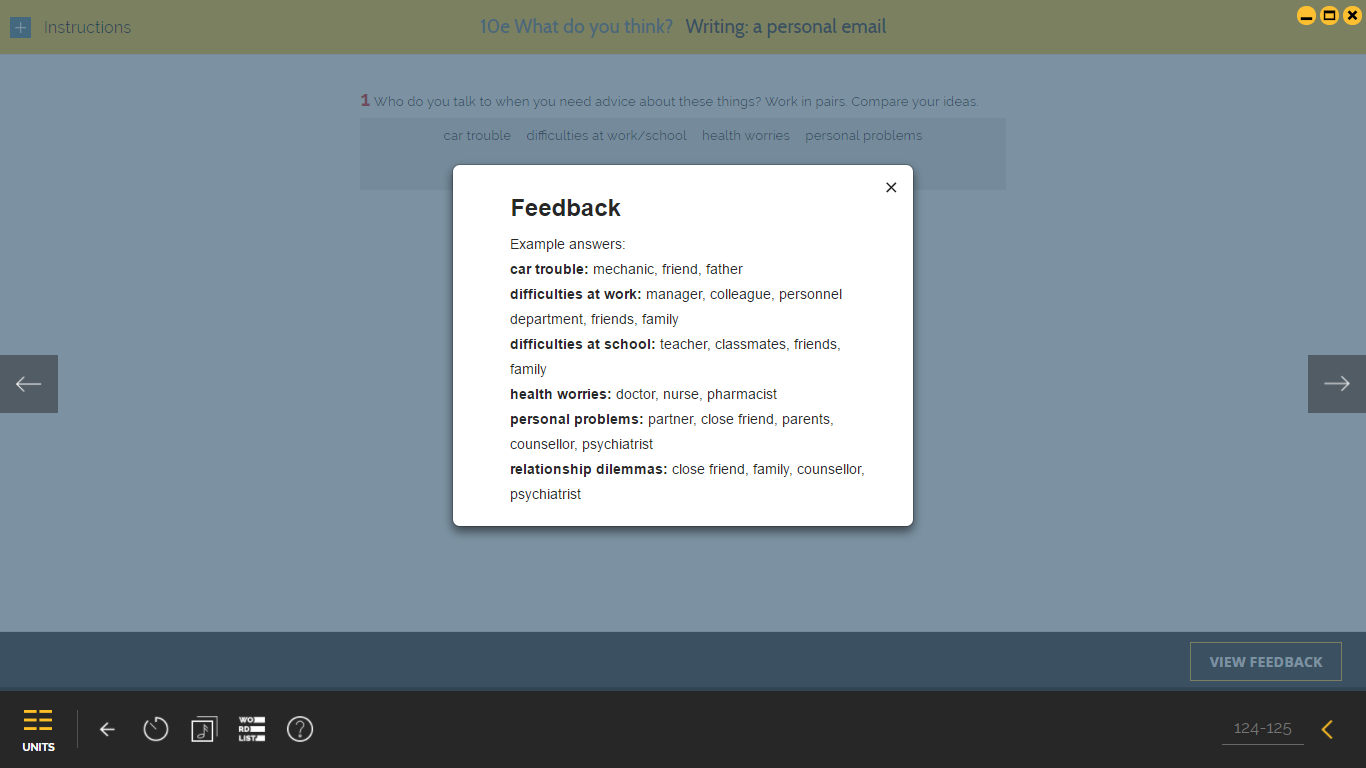 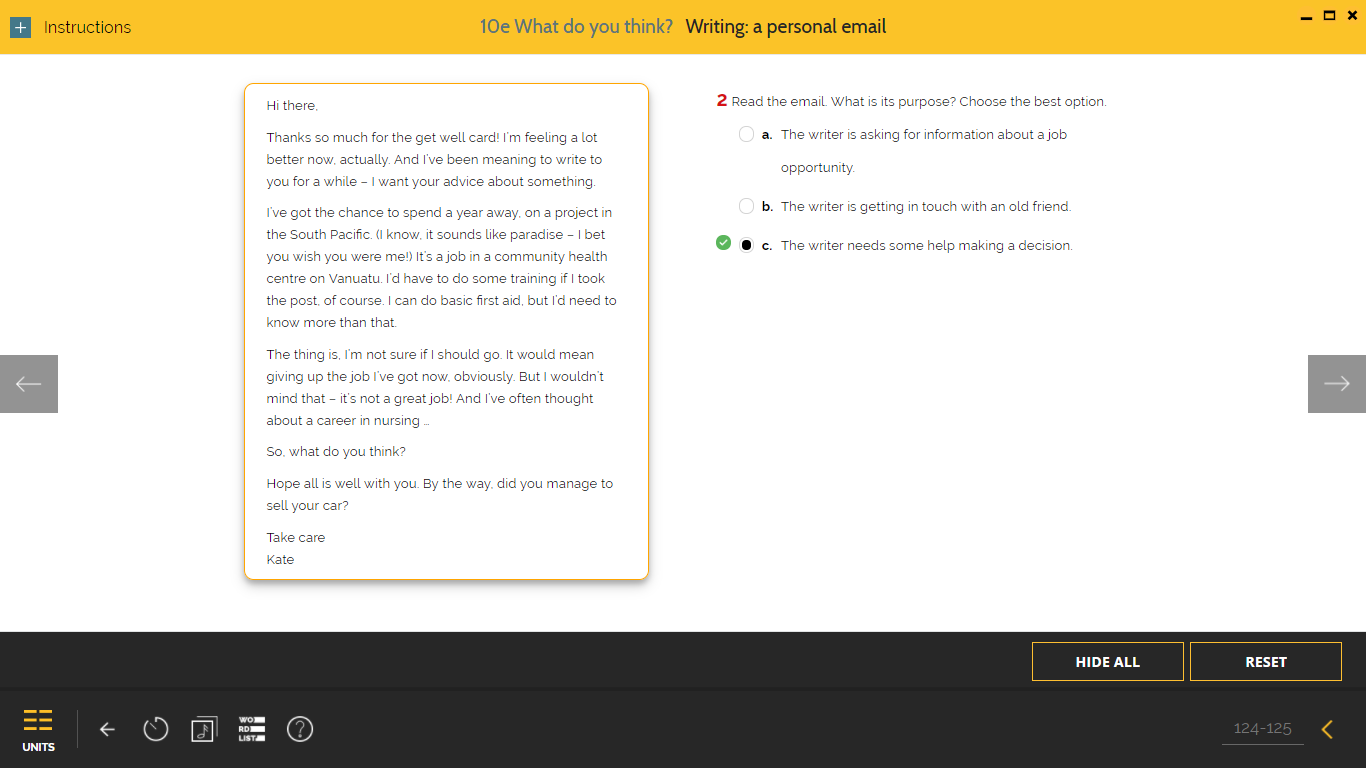 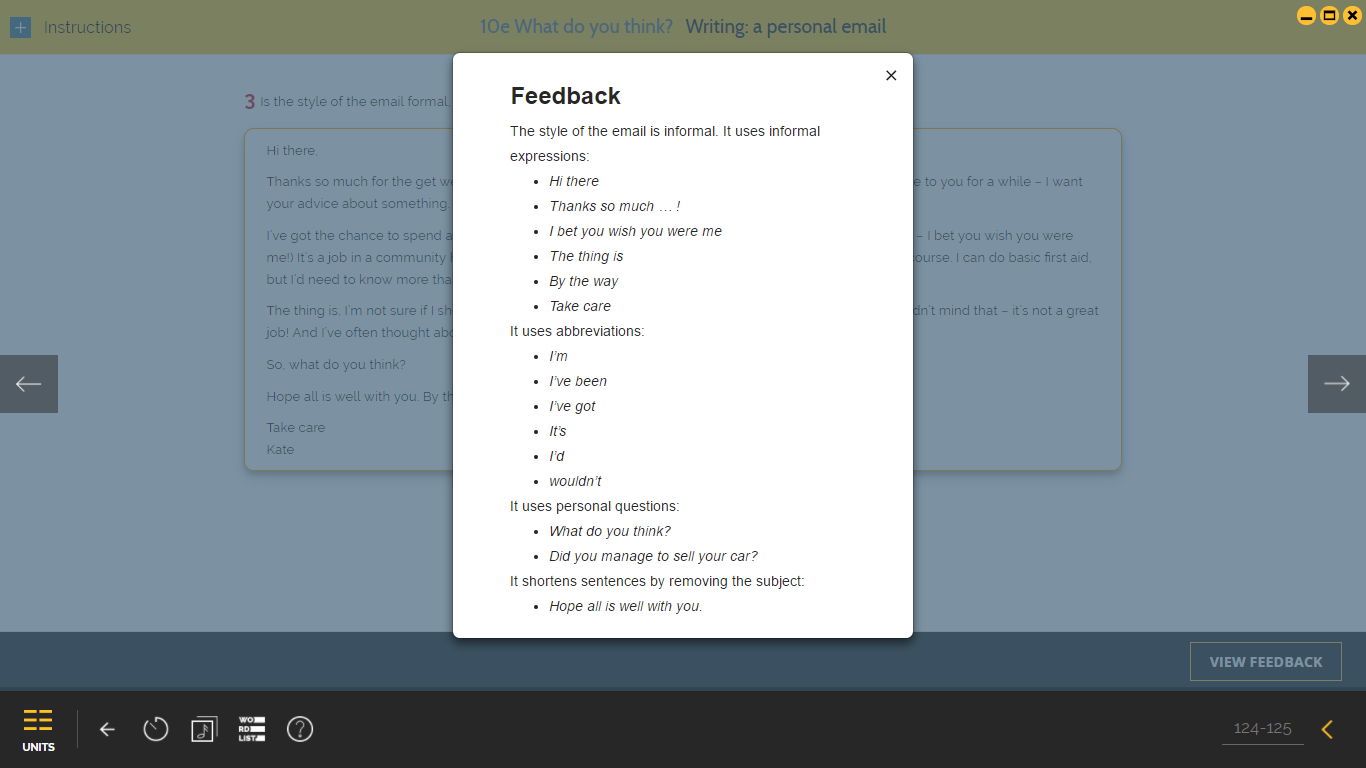 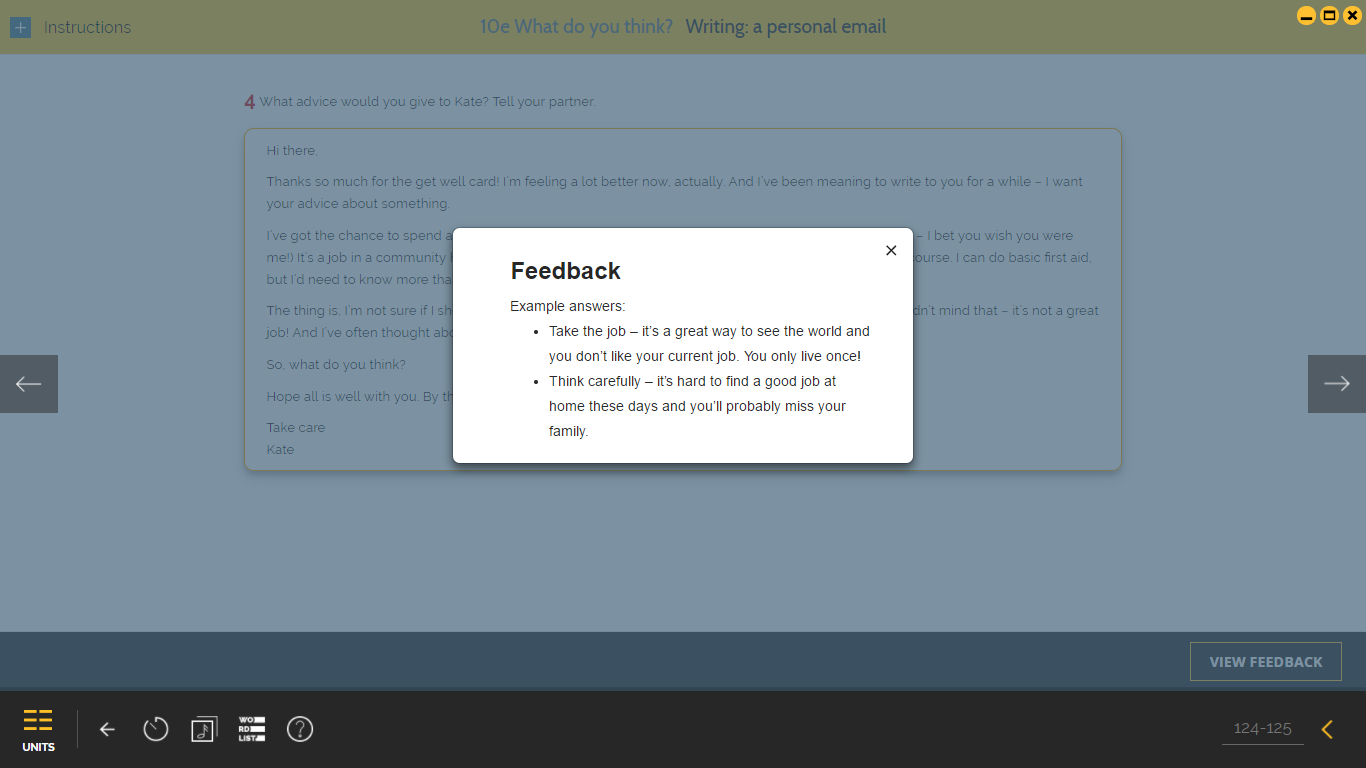 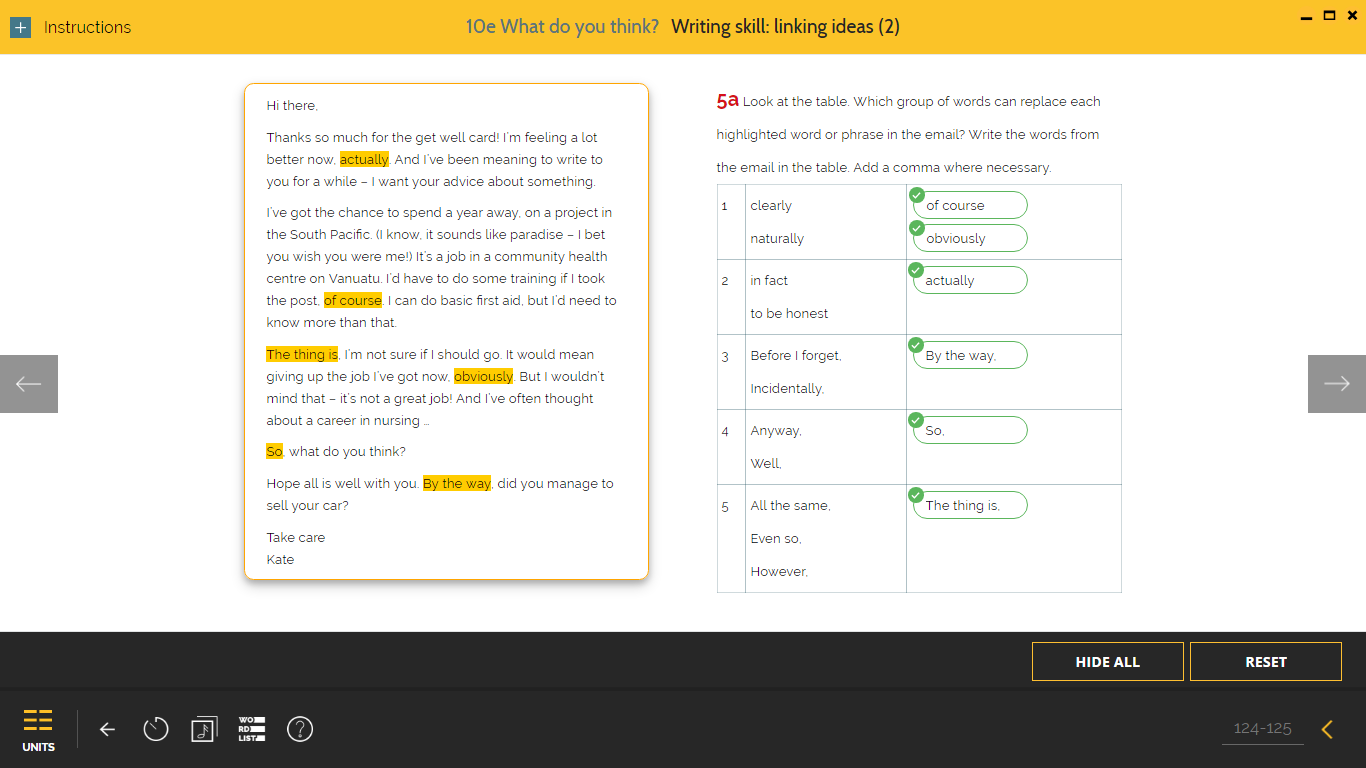 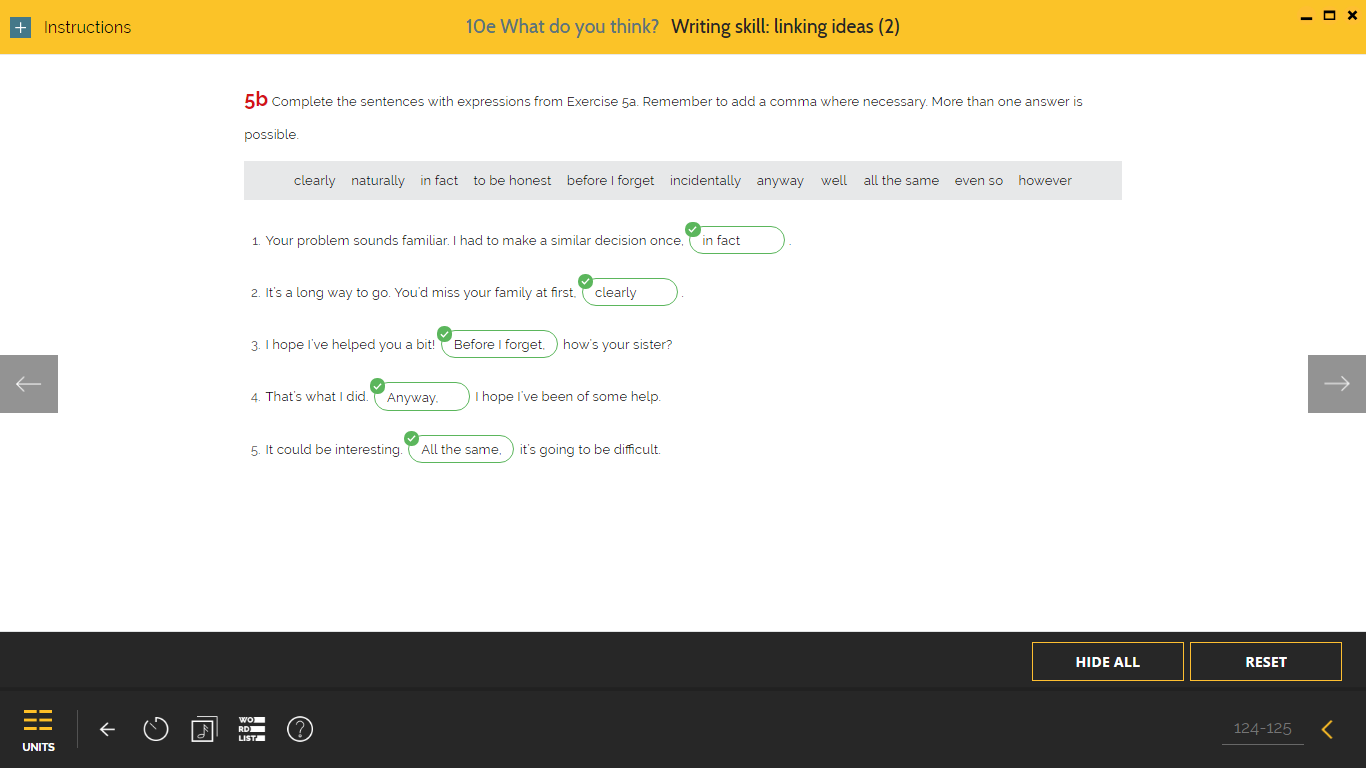 Page 127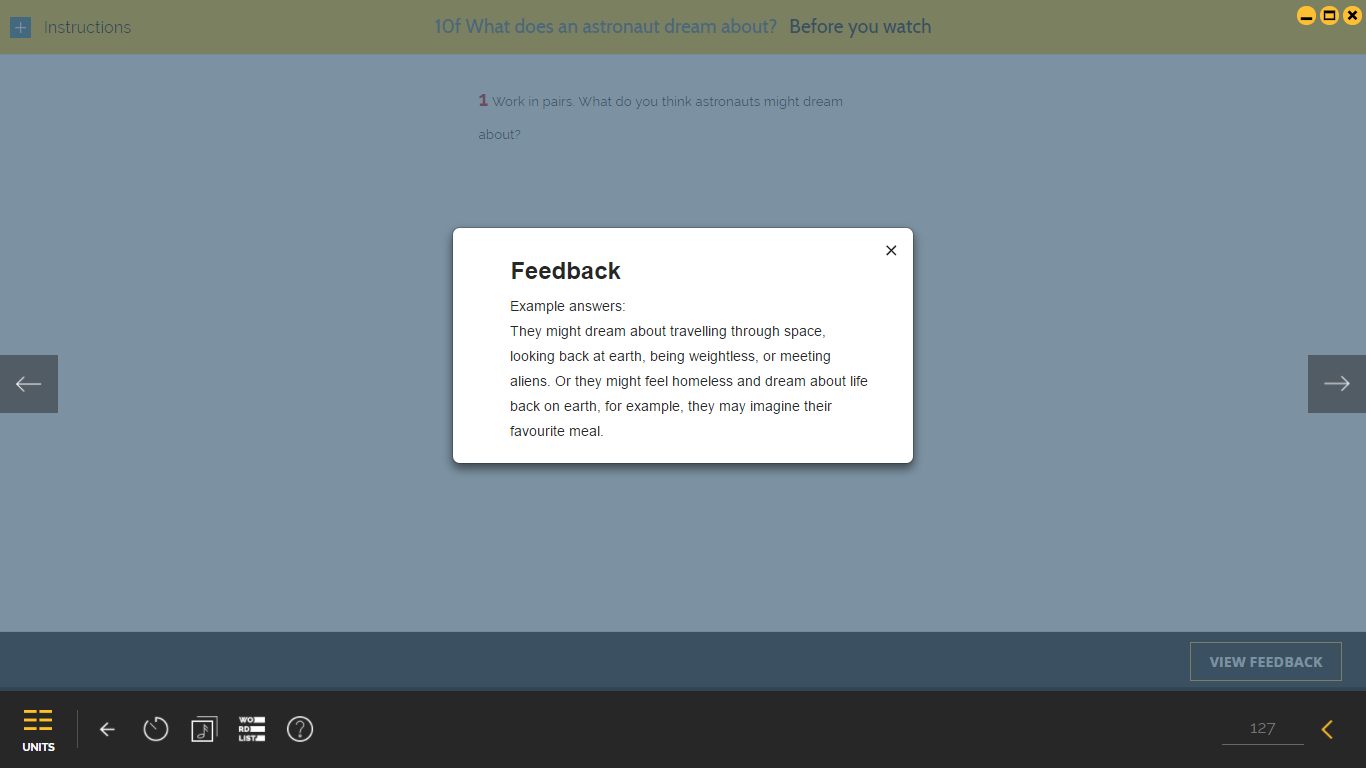 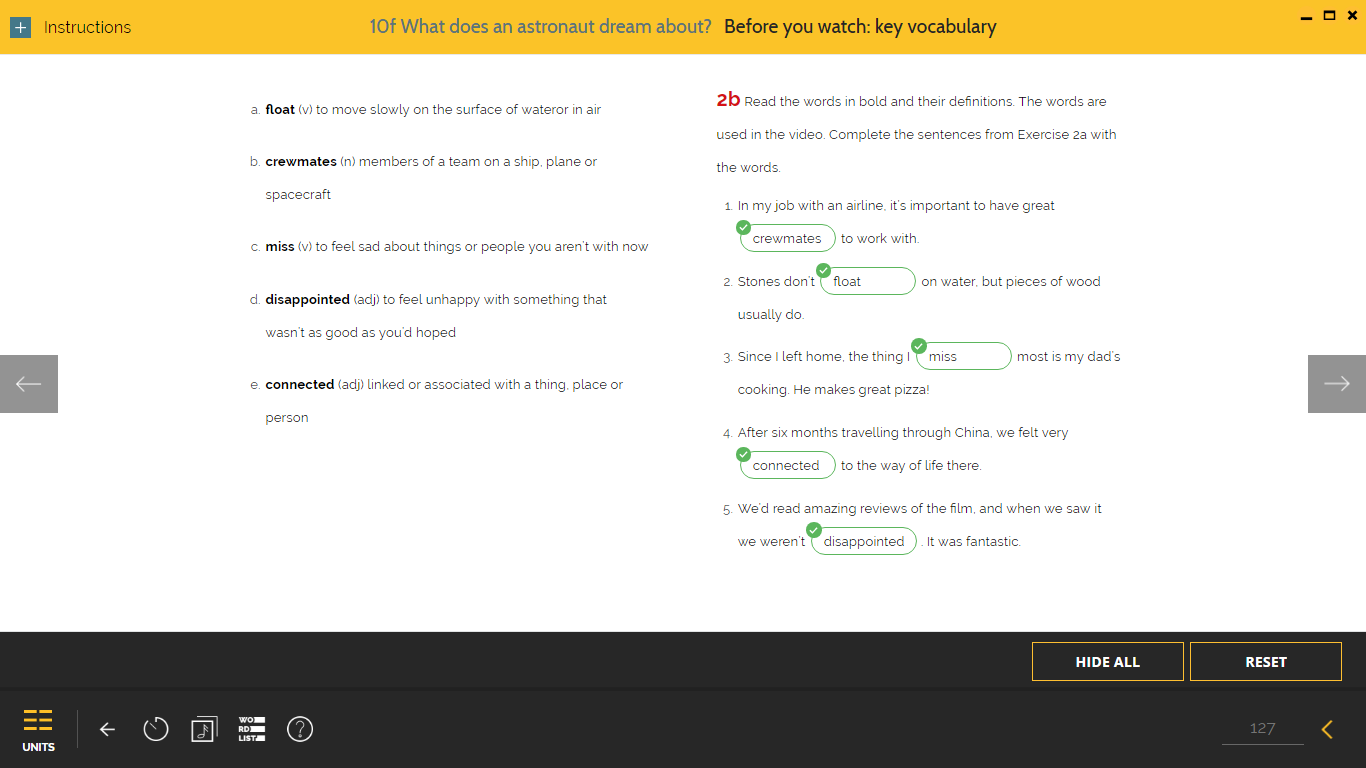 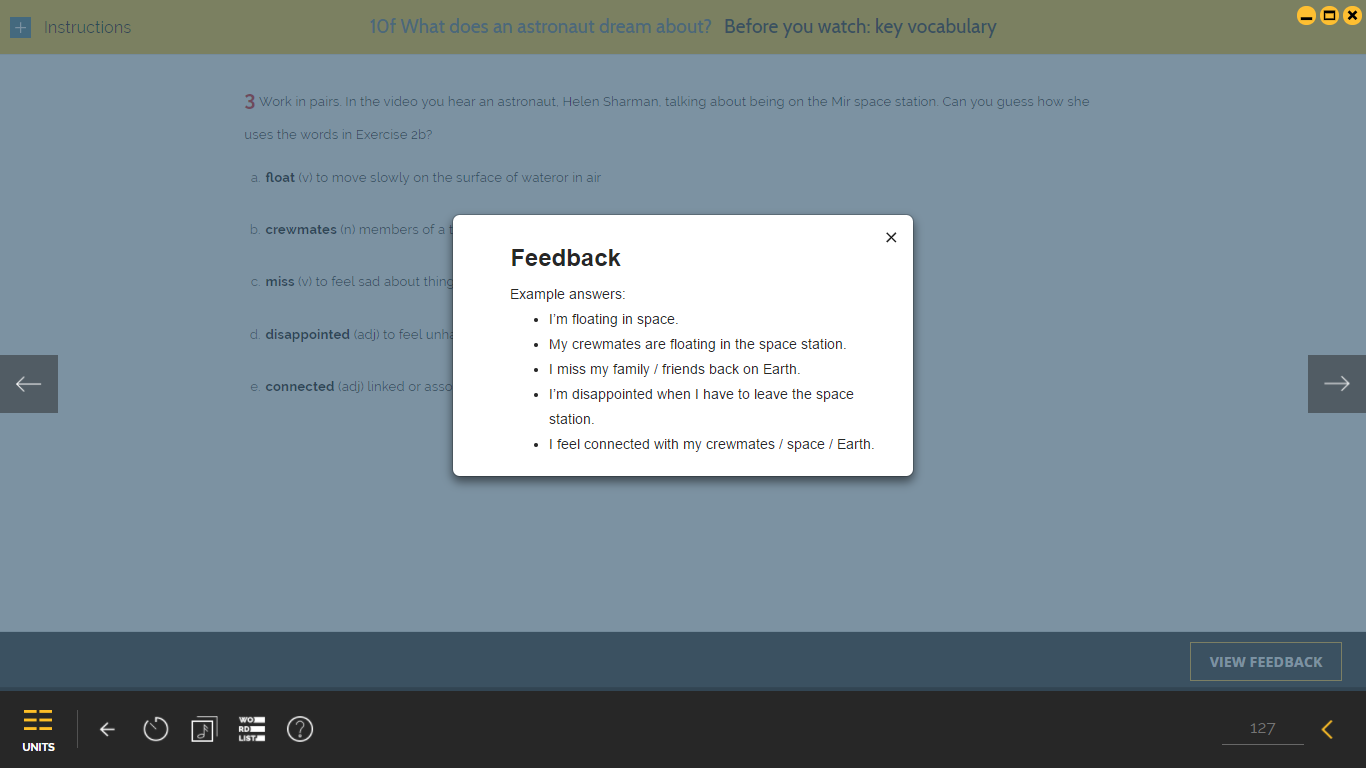 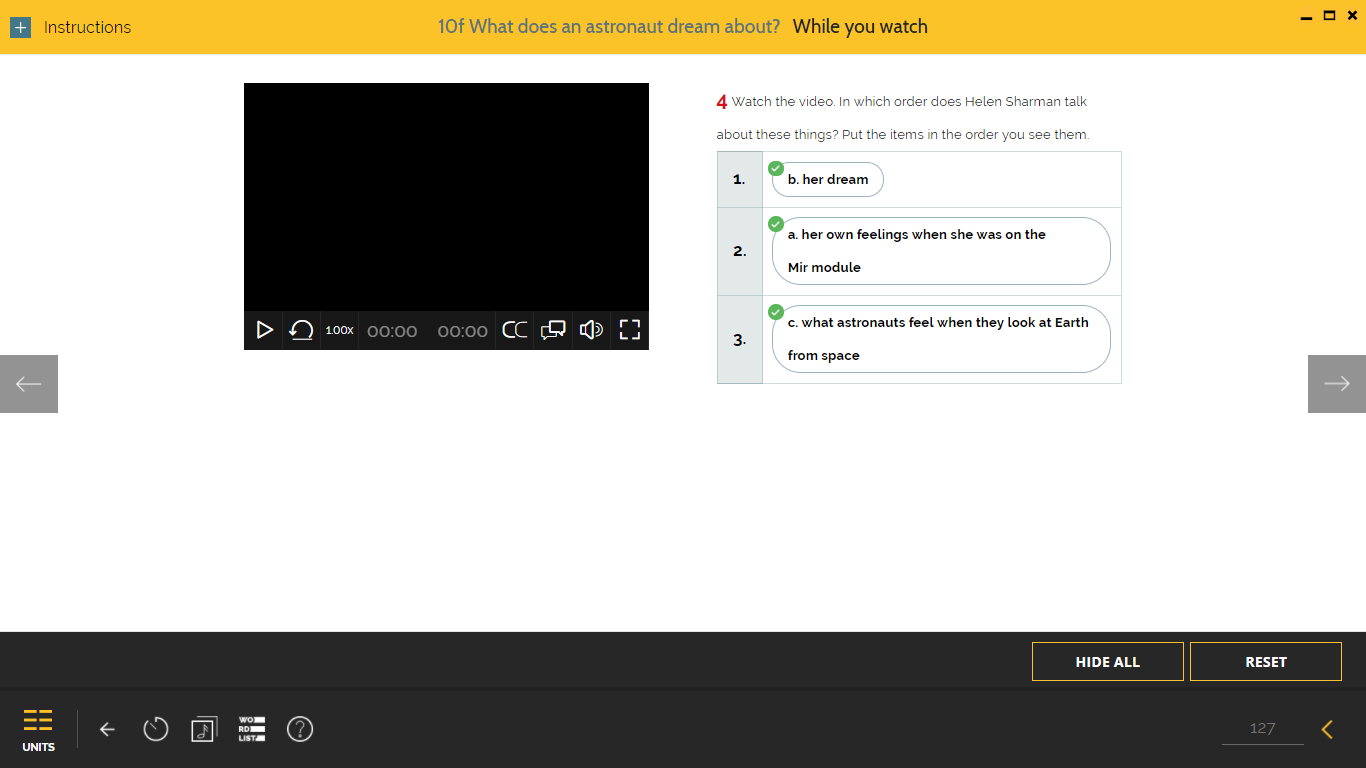 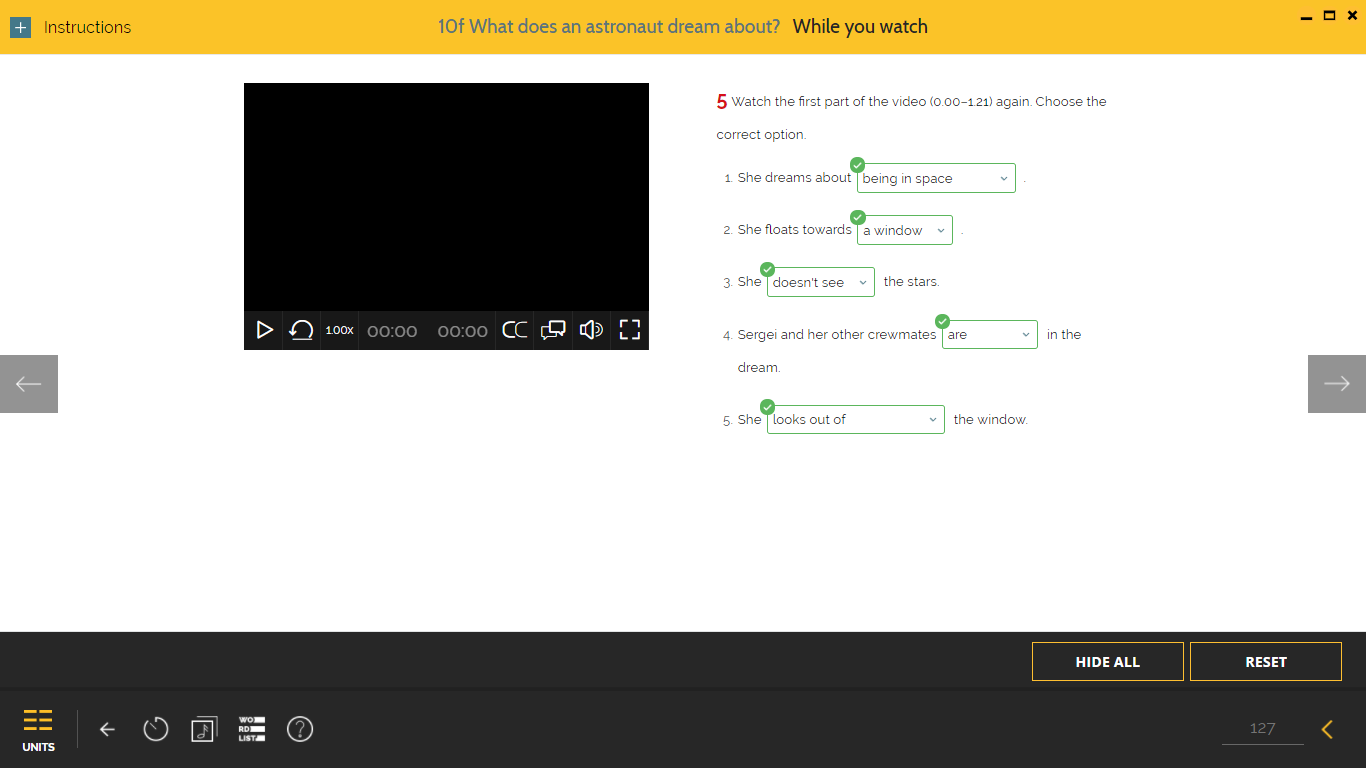 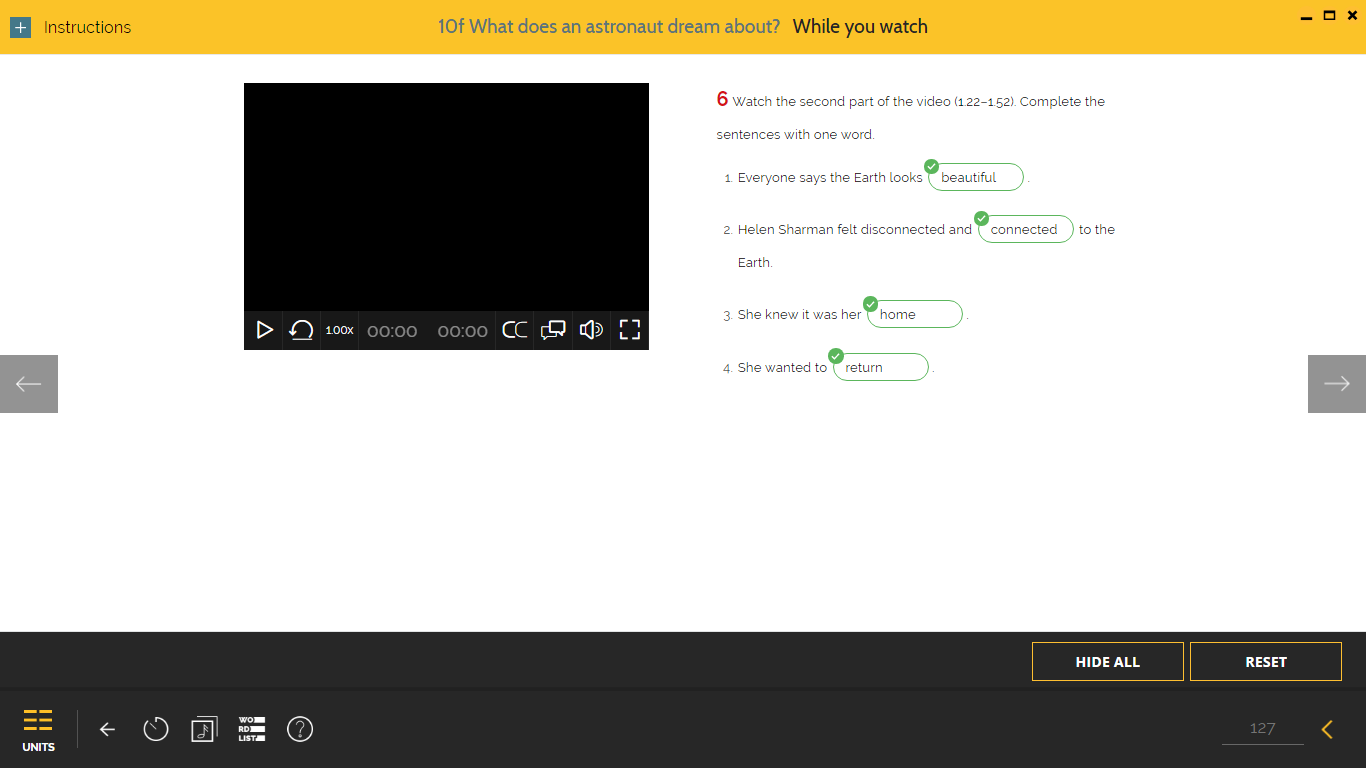 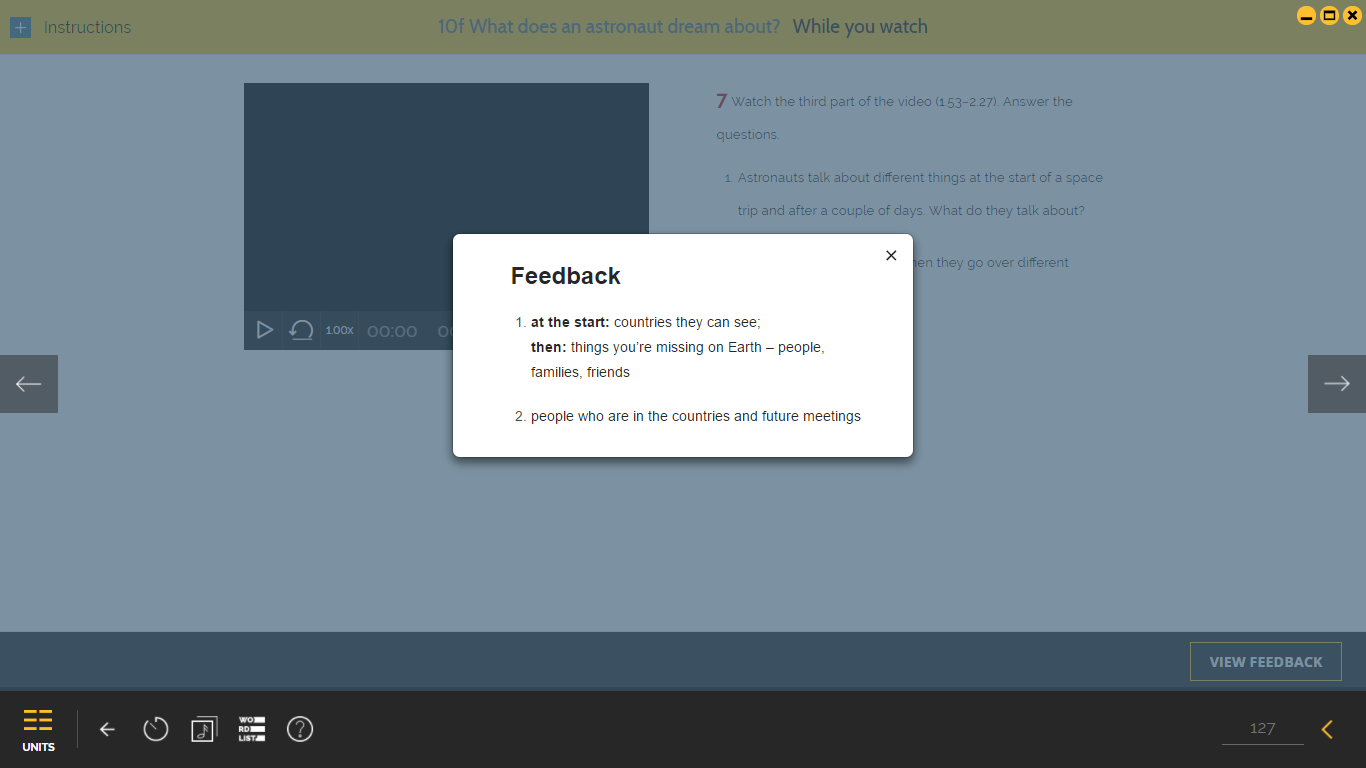 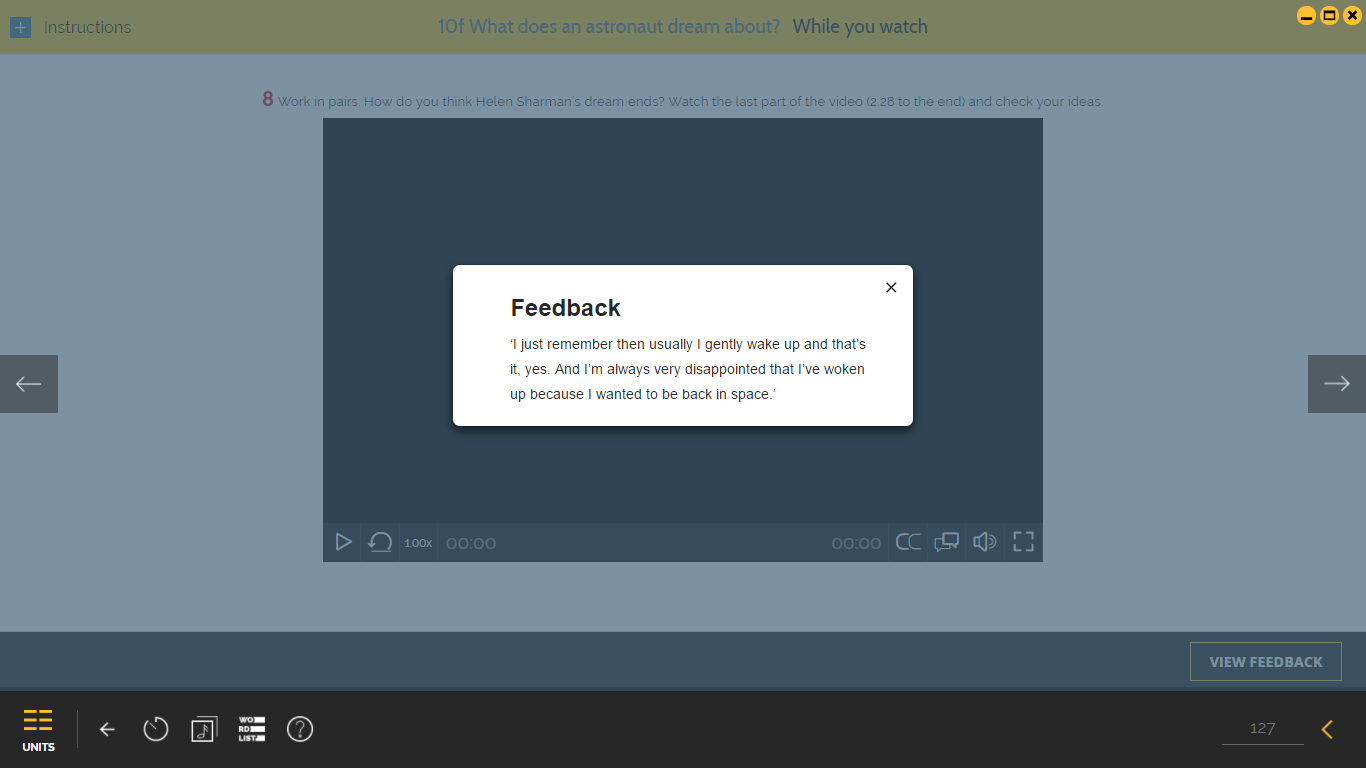 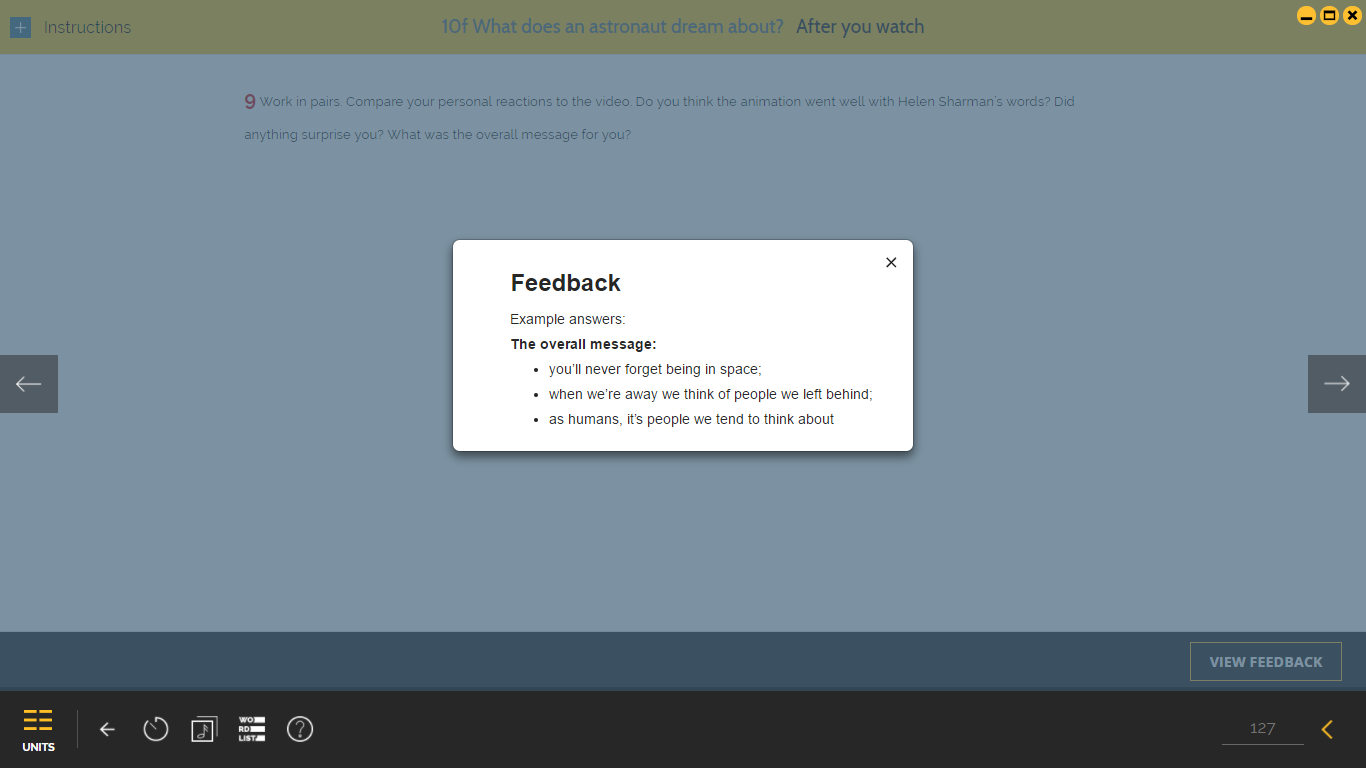 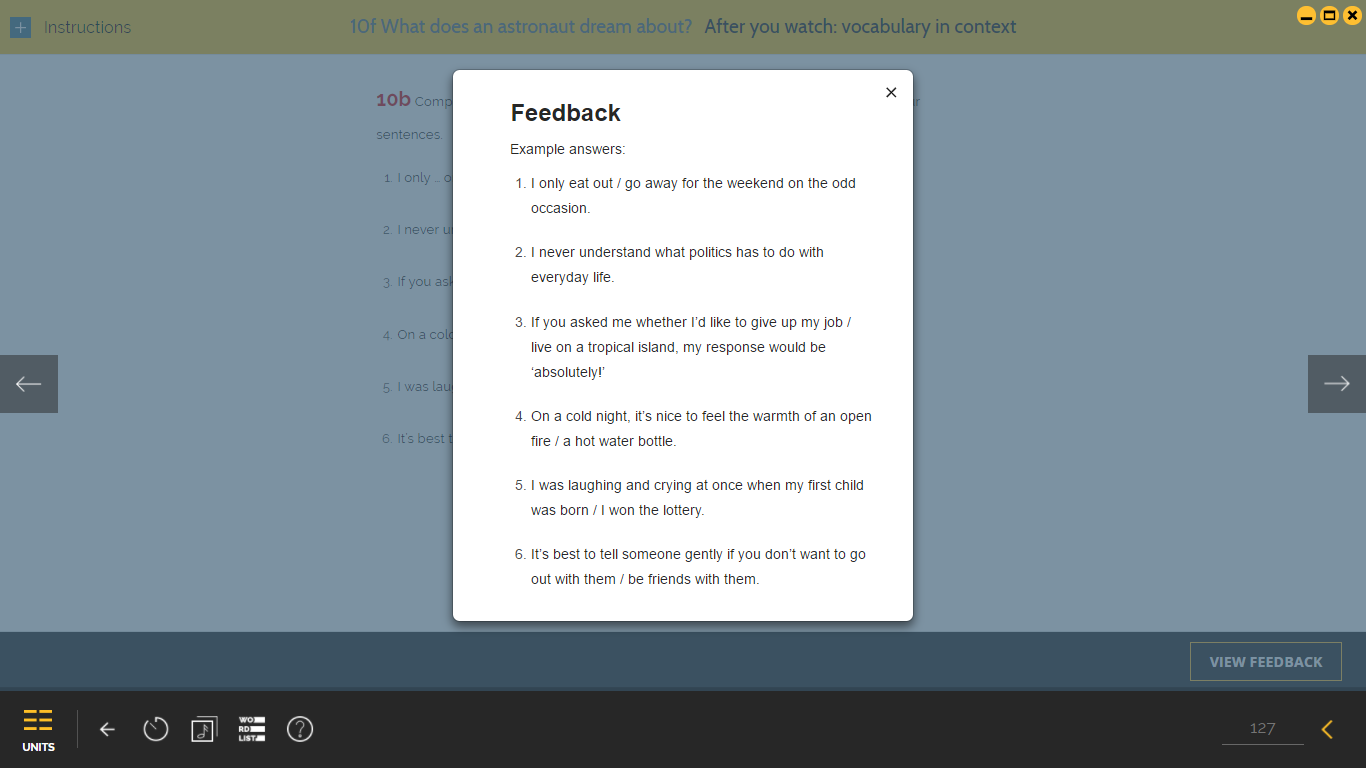 Page 128Q1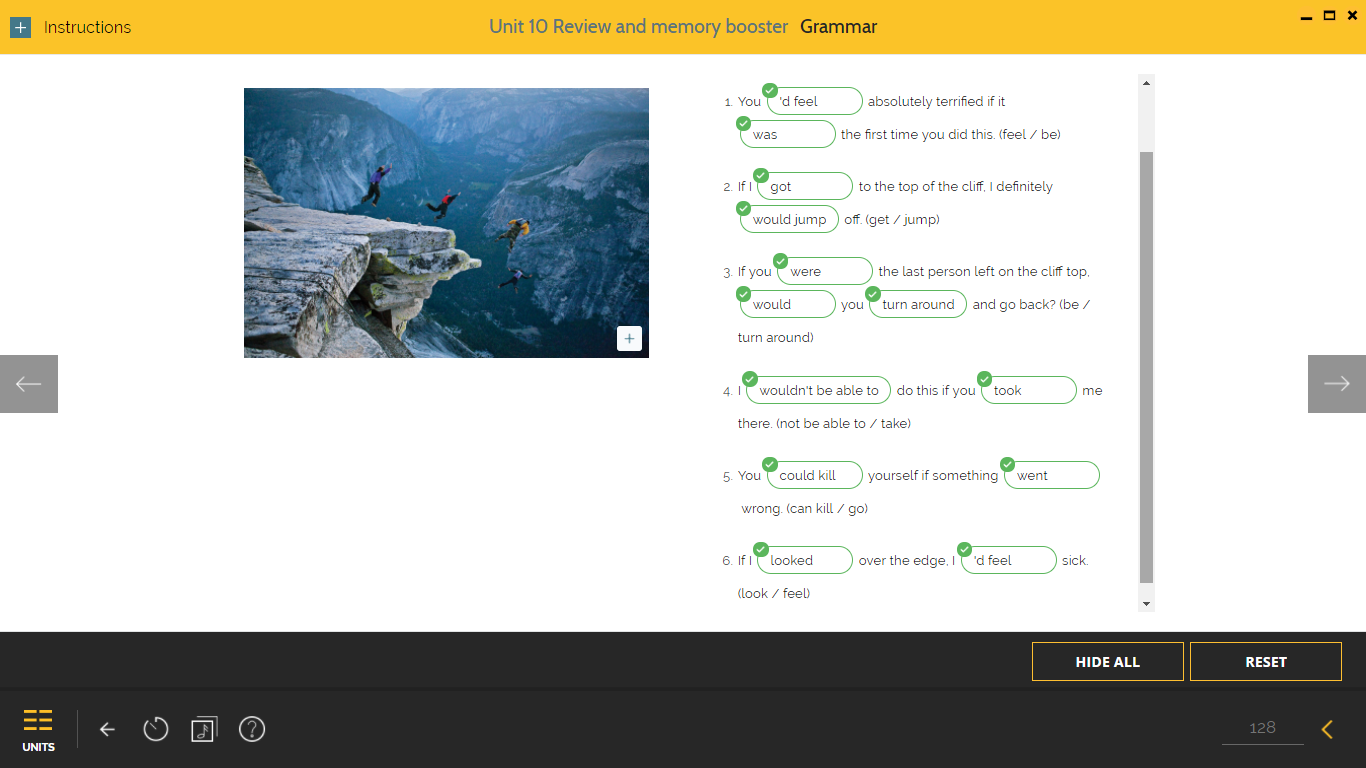 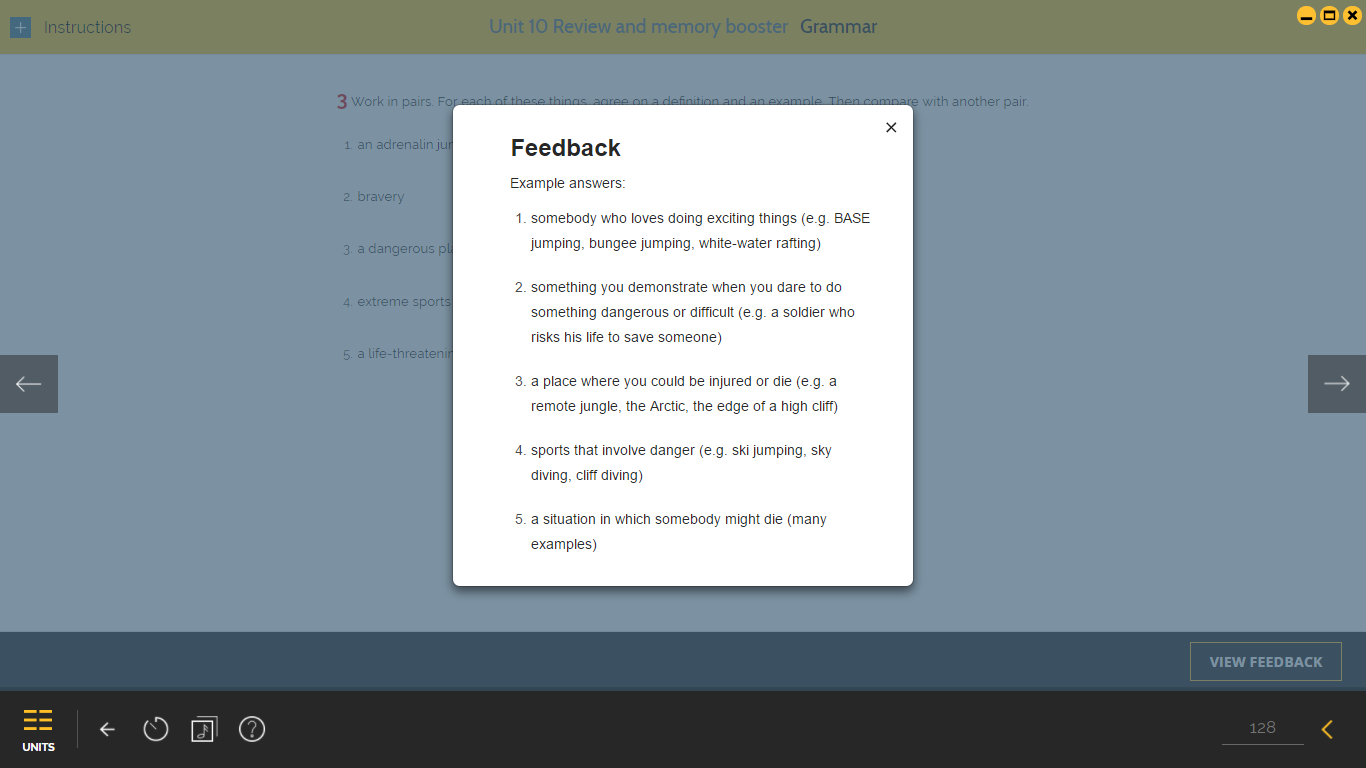 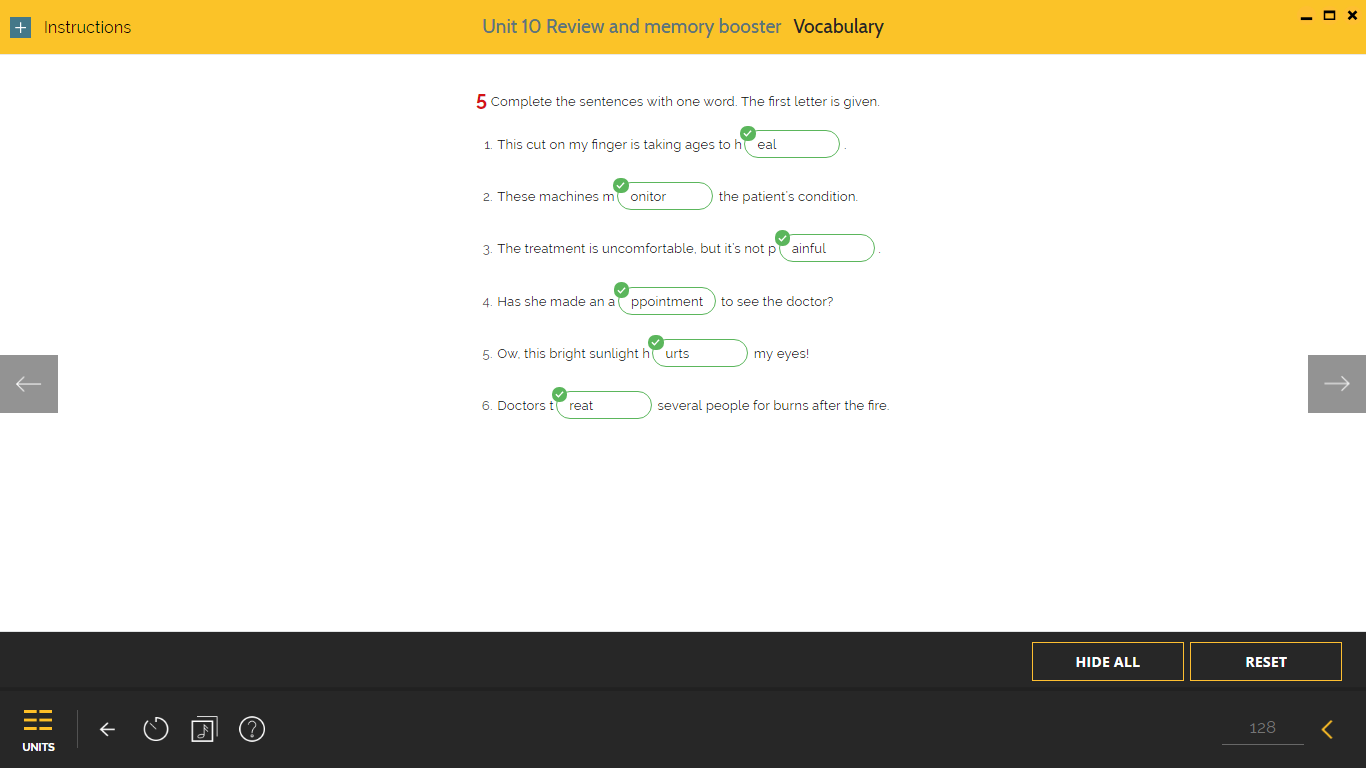 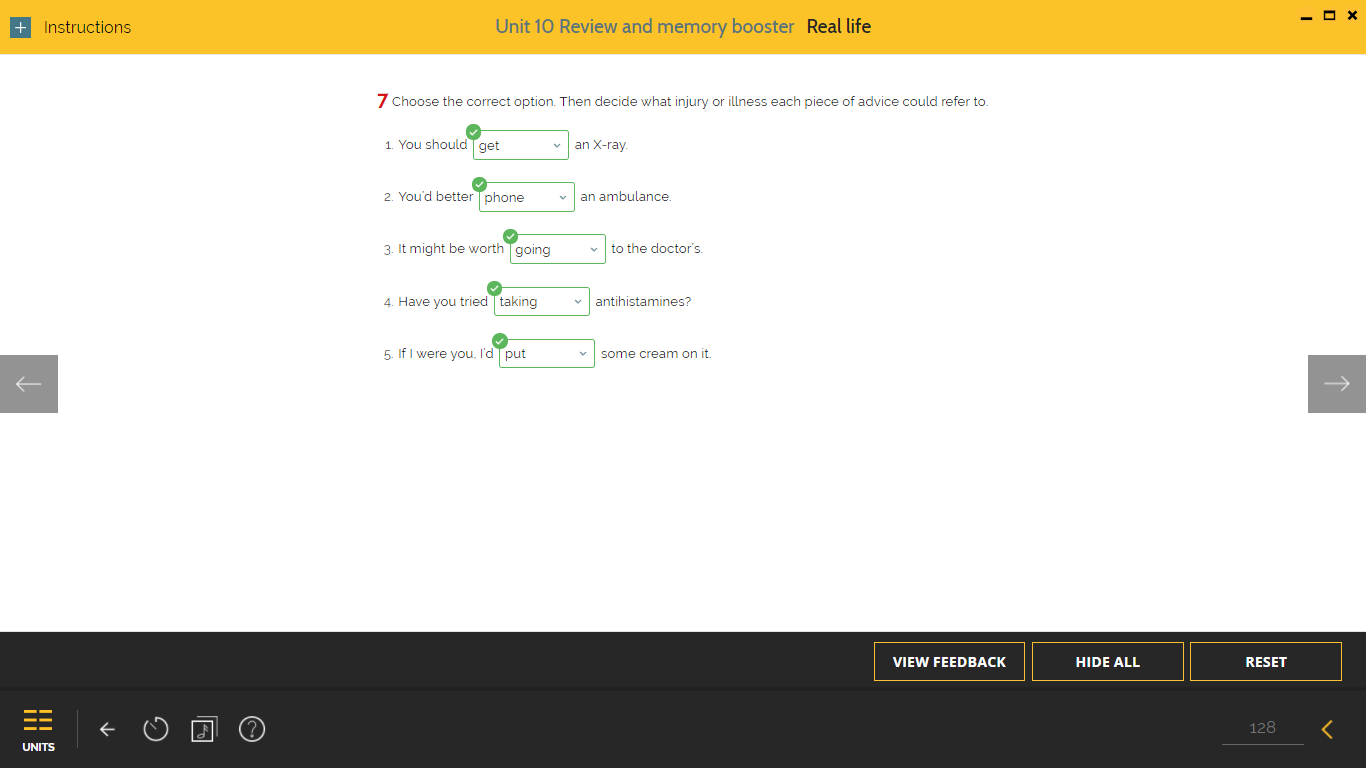 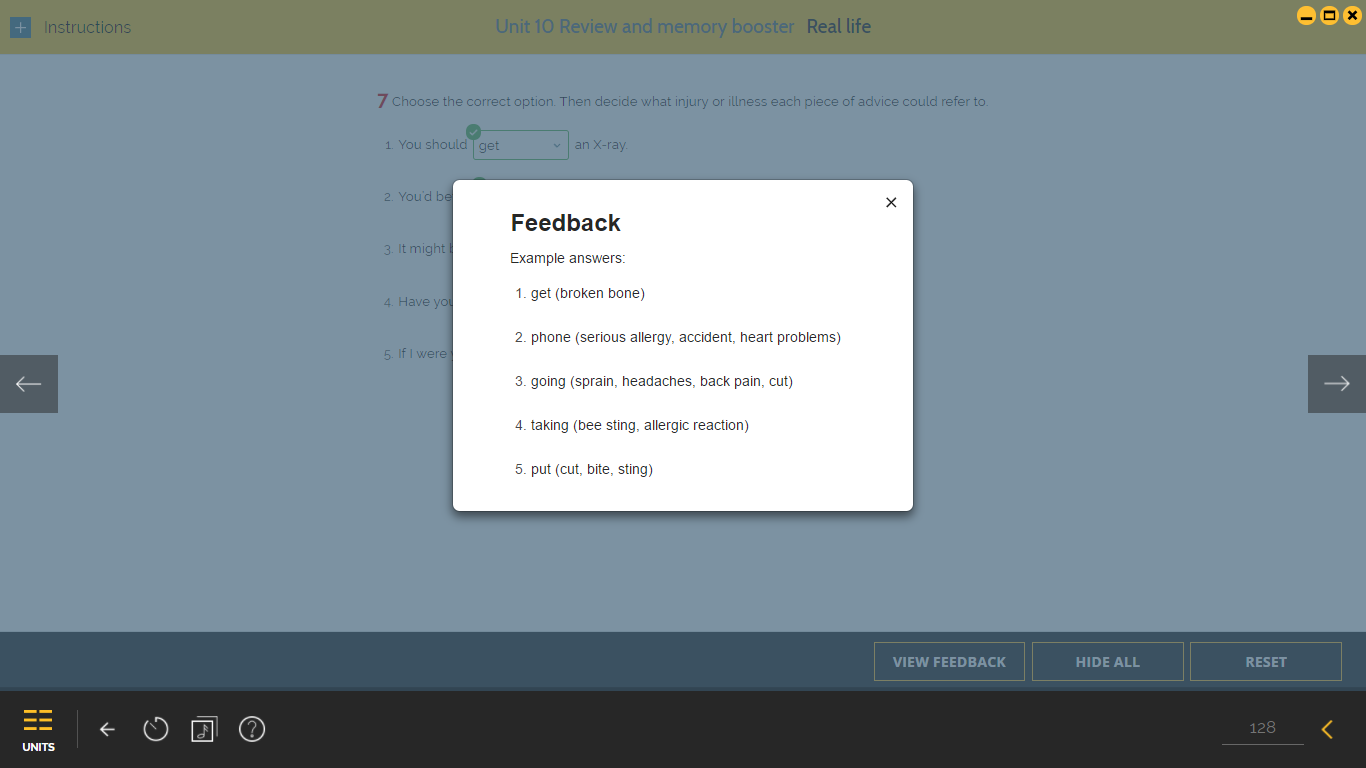 